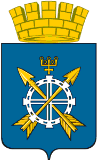 КОМИТЕТ ОБРАЗОВАНИЯ АДМИНИСТРАЦИИ ЗАВОДОУКОВСКОГО  ГОРОДСКОГО ОКРУГАСОСНОВСКАЯ ОСНОВНАЯ ОБЩЕОБРАЗОВАТЕЛЬНАЯ ШКОЛА, ФИЛИАЛ МУНИЦИПАЛЬНОГО АВТОНОМНОГО ОБЩЕОБРАЗОВАТЕЛЬНОГО УЧРЕЖДЕНИЯ «НОВОЗАИМСКАЯ СРЕДНЯЯ ОБЩЕОБРАЗОВАТЕЛЬНАЯ  ШКОЛА ИМЕНИ ГЕРОЯ СОВЕТСКОГО СОЮЗА В.М. ВАЖЕНИНА»(Соснвская ООШ, филиал МАОУ «Новозаимская СОШ»)РАССМОТРЕНО                                СОГЛАСОВАНО                                          УТВЕРЖДАЮПедагогический совет                   Управляющий совет                                          директор филиалаПротокол №1 от 09.01.2020г.       Протокол №1 от 23.01.2020г.        ____________И. А. Плоскова                                                                                                                  «_____»____________2020 г.Программа  лагеря   с дневным пребыванием, осуществляющий организацию отдыха и оздоровления детей в каникулярное времяСосновской ООШ, филиала МАОУ «Новозаимская СОШ»«Школа интересных каникул»Профильная, краткосрочная программа, модифицированная, для детей и подростков в возрасте с 6, 5 до 16 лет, рассчитанная на 2 смены.Заводоуковский городской округ,с. Сосновка,  2020Содержание программыПаспорт программы
Перечень организаторов  программыАдминистрация Заводоуковского городского округаКомитет образования администрации Заводоуковского городского округа.Сосновсская оснновная общеобразовательная школа, филиал Муниципального автономного общеобразовательного учреждения «Новозаимская средняя общеобразовательная школа имени Героя Советского Союза В. М. Важенина»     Социальное партнерство:  ДК с. Сосновка, фельдшерско – акушерский пункт села Сосновка, сельская, школьная  библиотеки, Краеведческий музей г. Заводоуковска, АУ КСЦОН, КДН и ЗП, ОДН, Автономное учреждение дополнительного образования муниципального образования Заводоуковский городской округ «Центр развития детей и молодежи» , Заводоуковский ОГИБДД, Заводоуковская пожарная часть «25 ОФПС», Дворец Культуры г. Заводоуковска.Пояснительная запискаЛагерь – это место, где каждый ребенок          может состояться как уникальная   личность…        Лагерь – это большая, умная Игра,которая помогает детям радоваться жизни,        праздновать жизнь практически ежечасно.С.А.Шмаков      Каникулы для детей – это всегда зарядка новой энергией, приобретение новых знаний, продолжение освоения мира, время открытий и побед. Значимость летнего периода для оздоровления и воспитания детей, удовлетворения детских интересов и расширения кругозора невозможно переоценить. При правильной организации летней занятости детей и подростков можно говорить о социальном  оздоровлении, гражданском взрослении и духовно-нравственном росте каждого отдельного ребенка.     Анализируя работу детского оздоровительного лагеря с дневным пребыванием, мы видим, что организацией  отдыха, оздоровления и занятости несовершеннолетних в период проведения летней кампании 2019 года было охвачено 95 человек.        В 2018 - 2019 учебном году организация летней занятости учащихся осуществлялась через комплексную программу для детей от 6,5 - 16 лет «ШИК» («Школа интересных каникул»). Программа лагеря дневного пребывания была направлена на реализацию целей и задач года Театра, а именно:        цель программы: создание оптимальных условий для сохранения и укрепления здоровья детей, их полноценного отдыха, позволяющего реально способствовать развитию творческих, интеллектуальных и других способностей детей;     задачи программы: охватить полноценным летним отдыхом детей, в том числе состоящих на различных видах учета; предотвратить совершение детьми правонарушений и преступлений через направления реализуемые программой: экологическое (благоустройство пришкольного участка; участие в областном конкурсе «Украсим Родину цветами»); творческое (изучение основ театрального искусства, видов театрального искусства и жанров); добровольческое (шефская помощь социально – незащищённым слоям населения); краеведческое (изучение родного края, а именно истории Тюменской области, быта, обычаев и  традиций народов, населяющих Тюменскую область) .погрузить участников Программы в разнообразную деятельность через включение в сюжетно-ролевую игру (использование современных технологий воспитательной деятельности);содействовать укреплению здоровья участников Программы через включение в спортивно-оздоровительную деятельность (ежедневные минутки здоровья и пятиминутки безопасности; участие в реализации областного проекта «Здоровье в движении» (флеш – моб «ГТО – норма жизни»; фестиваль ГТО, флеш – моб «Здоровье в движении»)создать условия для формирования у участников Программы активной жизненной позиции через участие в событиях смены (самоуправление в лагере дневного пребывания).      Продолжительность смен составляла 21 календарный день. Программа включала в себя разноплановую деятельность и предусматривала работу по следующим профилям:творческий;экологический;спортивно – оздоровительный;краеведческий;коллективно – творческие дела;социально – значимая деятельность;профилактика правонарушений.В 2019 году охват детей оздоровительным лагерем дневного пребывания составил 85 человек, что составило 94 % от общего числа (детей данной возрастной категории) проживающих на закрепленной территории.     Особое внимание уделялось летней занятости детей, находящихся в трудной жизненной ситуации, детям – инвалидам, детям из малоимущих семей и детям, состоящих на различных видах профилактического учёта. Все ребята вышеуказанных категорий (100%) были охвачены различными видами летней занятости, в  том числе и через отдых в лагере дневного пребывания. Планом работы лагеря дневного пребывания была предусмотрена профилактическая работа с детьми и подростками направленная на и профилактику преступлений, правонарушений, беспризорности и безнадзорности, профилактику жестокого обращения и суицидального поведения.       Деятельность лагеря была проведена в соответствии с санитарно-гигиеническими нормами, замечаний надзорных органов нет. За период действия не было случаев травматизма детей, посещаемость лагеря составила 100%, не было зарегистрировано случаев заболевания детей. В течение сезона работы лагеря были оказаны следующие  медицинские услуги: в течение каждой смены проведено два медицинских обследования состояния здоровья детей, были отмечены результаты укрепления здоровья детей: увеличение  веса  отмечено у 95 % детей, отсутствие  простудных и инфекционных заболеваний, нет случаев снижения веса. За период работы лагеря  не зафиксировано случаев травматизма.     В лагере работало 5 кружков (секций) по интересам: (театральная студия «Маска», кружок декоративно – прикладного искусства «Творческая мастерская», спортивные кружки «Олимпионик», «Лидер», танцевальная студия «Грация»). Кружковой деятельностью было охвачено 100% детей.   Ежегодно, в начале  и в конце смены, проводится изучение удовлетворенности детей и родителей организацией  и работой лагеря. В мониторинге ежегодно принимает участие 40 – 45  родителей.      Результаты социологических опросов детей и родителей  по изучению степени  удовлетворенности организации каникулярной занятости, работы лагеря дневного пребывания.Каким видом деятельности ты хотел бы заниматься в каникулярное время      Мониторинг показывает, что количество отдыхающих в 2019 году  изменилось.      Больше становится ребят, которые работают в трудовых бригадах при школе и сельской администрации.       Отсутствуют ребята,  желающих бесцельно проводить время. Они понимают, что организованный отдых – это лучший способ организации досуга.     Растёт число детей, желающих провести летнее время с пользой, а в частности предпочитают трудовую деятельность, приносящую доход.      Был проведен мониторинг числа детей желающих провести летнее время с пользой, а в частности  выразивших предпочтение  трудовой деятельности, приносящей доход. При опросе ребят посещающих лагерь с дневным пребыванием на вопрос: «Нравится ли вам организация работы лагеря дневного пребывания?» всё больше становится ребят, которым нравится организация воспитательного пространства. В приведенной ниже таблице можно просмотреть  удовлетворенность организацией лагере дневного пребывания по годам, начиная с 2015 г.       Ребята, посещавшие летний лагерь в прошлом году, стали более коммуникабельны, физически выносливы, раскрыли свои скрытые таланты, стали активнее, выявились новые лидеры. Данные результаты мы получили через наблюдение, анкетирование: «Как мы жили» (проводили на выходе смены), диагностический тест «Я в круге» (на выявление уровня психологической комфортности пребывания ребенка в команде), тест – диагностика «Кольцо лидера».      В приведенном мониторинге ежегодно принимает участие  100 % респондентов. Результаты говорят о целостном подходе к организации деятельности в летнем оздоровительном лагере. Досуг организован планово, целенаправленно, поэтому с каждым годом возрастает количество положительных ответов об организации деятельности в летнем оздоровительном лагере. Ответ «Нет» практически отсутствует.Результаты анкетирования родительской общественности показывают на повышение уровня удовлетворенности в части организации работы лагеря с дневным пребыванием детей. Так на вопрос, «С какой целью Вы отправляете ребенка в пришкольный лагерь?» большинство родителей отвечают, что отправляют детей в лагерь с целью оздоровления и организации досуга в летний период.       В мониторинге участвовало 100% респондентов из числа родителей.      Из проведенного мониторинга можно сделать вывод, что с каждым годом увеличивается удовлетворенность родителей организацией работы лагеря дневного пребывания. В последнее время родители обращают внимание на вопросы, касающиеся дополнительного образования и развитие интеллектуальных способностей детей.      Анализ результатов показал, что в целом дети и родители  довольны деятельностью лагеря, т. к. у детей остались положительные впечатления от пребывания в лагере дневного пребывания.       Проанализировав предыдущую  работу, коллектив учителей и ученики пришли к выводу, что  следует при планировании  программы лагеря на 2020 год необходимо учесть опыт предыдущих лет, и обратить внимание на следующие моменты:Анализ мониторинга медицинского осмотра обучающихся, и исходя из желания и потребности детей и их родителей, в 2019-2020 году сохранить одним из основных направлений работы программы оздоровление детей и подростков, расширить возможности для детской самореализации.  Президент России Владимир Путин объявил 2020 год -  Годом Памяти и Славы в России, о чём 8 июля 2019 года подписал Указ №327.Нельзя упускать из внимания и тот факт что, летний отдых детей не должен превратиться в учебный процесс. А должен быть интересным, полным новых впечатлений и открытий.          Всё вышеуказанное  послужило выбором направления программы Летнего оздоровительного лагеря «Школа интересных каникул».         Программа «Школа интересных каникул» направлена на укрепление физического, психического, социального, духовного здоровья учащихся.        Программа лагеря  также опирается на воспитательную систему школы и предоставляет детям возможность не просто узнать что-либо новое, но иметь возможность проявить себя, иметь возможность самореализации, вместе с тем, дети должны понимать, что быть счастливыми в своем «завтра», они не смогут, не зная того «вчера», которое было.        В ходе летней кампании будут реализованы следующие проекты:областной информационно-просветительский проект «Мы – потомки Героев!» кинофестиваль фильмов о Великой Отечественной войне 1941 - 1945годов;акции «Узнай Героя-земляка», «Стена Памяти», «Сад Памяти», «Ветеран, мы рядом!», «Сохраним память поколений», флешмоб в социальных сетях «Фото победителя»;виртуальные  экскурсии к рельефу «Тюмень - Победителям»;     мероприятия, обеспечивающие развитие личностных качеств, индивидуальных способностей, в  том числе областные конкурсы «Символы региона», «Добро пожаловать!», проект «Медиастрана»;     меропприятия, ориентированные на формирование навыков здорового образа жизни, в том числе внедрение физкультурно-оздоровительного комплекса «Готов к труду и обороне», проект «Здоровье в движении!».       Приоритеты отдаются экологическому, творческому, патриотическому, спортивно-оздоровительному, нравственно-эстетическому, досуговому направлениям.      Для реализации программы имеется вся материально-техническая база.Администрация школы и педагогический коллектив постоянно работают над вопросом укрепления материально – технической базы, которая во многом определяет качество образования. В школе имеется спортивный зал, спортивная площадка, школьная краеведческая комната, столовая на 40 мест, библиотека. Библиотека оснащена компьютером, имеется доступ к сети Интернет.      В школе функционирует один компьютерный класс, оснащенный 12 компьютерами, интерактивной доской и мультимедийной установкой. Все классные комнаты оснащены мультимедийными установками и интерактивными досками. С 2005 года школа подключена к системе Интернет, в который имеют доступ педагоги и обучающиеся образовательного учреждения.    Необходимо работать  над пополнением экспонатов школьной краеведческой комнаты. В том числе, пополнение  осуществляется в рамках реализации программы летнего отдыха. По поисковым и имеющимся материалам будет продолжена  научная работа.       В образовательном учреждении  на постоянном контроле стоят вопросы обеспечения безопасного обучения и воспитания в соответствии с требованиями СанПиНа. Созданы условия  для обеспечения санитарно-гигиенического, светового, теплового, пожарного режима. Для соблюдения техники безопасности два раза в год проводятся инструктажи сотрудников школы по противопожарной безопасности,  планово проходят учебные эвакуации, ведётся  обучение сотрудников школы с последующей сдачей экзамена и выдачей удостоверения по ТБ. Согласно СанПиНа организован питьевой режим через водоочистительную систему. Школьная столовая обеспечивает учащихся качественным горячим питанием в соответствии с режимом работы школы.Педагогические проблемы с которыми столкнулись в ходе реализации программы: дети из деревни Кошелева имеют возможность отдохнуть только в первую смену (отсутствие подвоза). По причине отсутствия подвоза во вторую смену –в 2018 – 2019 году не было организовано ни одной поездки за пределы села Сосновка.     Во время работы лагеря планируется кружковая работа, направленная на духовно-нравственное и самосохранительное воспитание учащихся, а также организацию дополнительной занятости (Приложение 1).      С учётом возрастных особенностей участников смен лагеря дневного пребывания (6,5 -16 лет) выбрана сюжетно-ролевая игра, которая позволит каждому участнику реализовать свои возможности в разных видах деятельности, развить кругозор, получить новый опыт в межличностных отношениях.\\Цели и задачи программыЦель:     создание условий для полноценного летнего отдыха детей и одновременного формирования у детей глубоких экологических знаний и умений в непосредственном общении с природой.Задачи:1.	 расширять кругозор по флоре и фауне Заводоуковского района, Тюменской области  через доступные методы исследований и наблюдений в природе; 2.	формировать у воспитанников активную жизненную позицию в области охраны природы через природоохранные общелагерные мероприятия, акции;  3.	утверждать в сознании школьников нравственные и культурные ценности через общелагерные мероприятия духовно – нравственной и культурной направленности, через  совместную деятельность с «серебряными волонтёрами»; 4.	прививать навыки здорового образа жизни, укрепление здоровья через спортивно – оздоровительную деятельность лагеря дневного пребывания; 5.	формировать у детей представление о социальной значимости разумного отношения человека к природе, ее изучения, рационального использования и сохранения по принципам природной гармонии.Участники программы     Обучающиеся общеобразовательного учреждения Сосновская ООШ, филиал МАОУ «Новозаимская СОШ» Заводоуковского городского округа в возрасте от 6,5 до 16 лет.- начальный уровень образования – 50 человек; - основной уровень  образования – 40 человек;-обучающиеся, состоящие на различных видах профилактического учёта – 4 человека. Этапы реализации программы    Подготовительный этап (январь – май):разработка программы: целеполагание, задачи. Содержание деятельности, формы и методы работы;презентация программы на методическом совете классных руководителей;обучение педагогов, обеспечение их соответствующей литературой;обучение  вожатых;подготовка помещений, оформление наглядности,  изготовление атрибутики;анкетирование обучающихся, их родителей.корректирование программы на основе данных анкетирования, связь содержания программы с реальными условиями финансирования, привлечение дополнительных средств и кадров.издание приказа по школе о проведении летней кампании;формирование пакета психолого-педагогических диагностик и анкет для детей и их родителей;подготовка методического материала на основе учета тематики;проведение родительских собраний;оформление информационных стендов для обучающихся, родителей;отбор кадров для работы в оздоровительном лагере с дневным пребыванием детей;составление необходимой документации для деятельности лагеря (план-сетка, положение, должностные обязанности, инструкции и т.д.);размещение информации об организации летнего отдыха воспитанников на школьном сайте.Основной (июнь-июль)Реализация программы. Информационное обеспечение. Коллективное планирование работы вместе с детьми с целью корректировки программы. Выяснение новых возможностей для дальнейшей деятельности.Заключительный (июль, конец смены)Подведение итогов работы лагеря. Награждение самых активных участников программы. Коллективный анализ работы. Определение перспективных задач.Постлагерный (август)Рассмотрение итогов работы лагеря с дневным пребыванием на педагогическом совете школы.1 этапПодготовительный2 этапосновнойРеализация программы «Школа интересных каникул»3 этапЗаключительныйРеализацией программы «Школа интересных каникул»    Анализ реализации программы оздоровительного лагеря «Школа интересных каникул» с использованием мониторингов:Удовлетворенность детей и родителей работой пришкольного лагеря;Мониторинг здоровья;Мониторинг занятости досуговой деятельностью;Анализ реализации программы.Количество реализованных проектов, созданных фильмов в течении реализации программы.Участие каждого ребёнка в жизнедеятельности лагеря.Выводы психолога и медицинского работника по ожидаемым результатам.Выводы начальника лагеря и организатора детского досуга  воспитательной работы по реализации ожидаемых результатов. 4 этапПостлагерный этапанализ данных психолого-педагогических диагностик;определение результативности проведения смены согласно критериям и показателям;анализ предложений по дальнейшему развитию, внесенных детьми, родителями, педагогами;составление итоговой документации;проведение педагогического совета;анализ качества продуктов социально-творческой деятельности детей;обобщение передового педагогического опыта;коррекция подпрограмм, разработка рекомендаций для педагогов и воспитателей;анализ соотношения затрат с социально-педагогическим эффектомопределение перспективных задач.Срок действия программы:( в соответствии с требованиями СанПиНа)первая смена  - 15 дней (1.06.2020 - 21.06.2020)вторая смена – 15 дней (24.07.2020 - 13.08.2020)Содержание деятельности  программыЛетний отдых – это не просто прекращение учебной деятельности ребенка. Это активная пора его оздоровления, социализации, продолжение образования. Именно поэтому обеспечение занятости школьников в период летних каникул является приоритетным направлением государственной политики в области образования детей и подростков. Ежегодно в нашей школе проводятся опросы учащихся для планирования летней оздоровительной компании. Лагерь – это новый образ жизни детей, новый режим с его особым романтическим стилем и тоном. Это жизнь в новом коллективе, это, наконец, новая деятельность. Это время игр, развлечений, свободы в выборе занятий, снятия накопившегося за год напряжения, восполнения израсходованных сил, восстановления здоровья. Это период свободного общения детей. Значимость летнего периода для оздоровления и воспитания детей, удовлетворения детских интересов и расширения кругозора невозможно переоценить. Проблемы организации летнего оздоровительного отдыха вытекают из объективных противоречий:- между потребностью семьи и государства иметь здоровое, сильное подрастающее поколение и неудовлетворительным состоянием здоровья современных детей;- педагогической заботой, контролем и желанием детей иметь свободу, заниматься саморазвитием, самостоятельным творчеством.Реализация Программа лагеря дневного пребывания  направлена на укрепление физического, психического, социального, духовного здоровья учащихся 1- 9 классов.       Программа лагеря также опирается на воспитательную систему школы.      Программа включает в себя разноплановую деятельность, объединяет различные направления оздоровления, образования, воспитания в условиях лагеря.      Психологическое сопровождение развития учащихся ведётся в соответствии с  «Комплексной программой диагностики учащихся с 1 по 9 класс» Сычевой Т.М. В условиях лагеря дневного пребывания воспитатели особое внимание уделяют диагностике психологического состояния выявленных в течение учебного года тревожных, замкнутых, агрессивных детей, а также организуют коррекционную работу с ними в ходе проведения занятий с элементами тренинга с отрядом и, при необходимости, индивидуальную, организуют занятия, способствующие сплочению ребят в отряде. Механизмы реализации программы        Программа реализуется посредством технологий проектирования и образовательного маршрута.         Деятельность всех отрядов подчиняется единому принципу организации: теория вопроса – знакомство с флорой и фауной Заводоуковского района (1 смена), Тюменской области (2 смена), итоговый  продукт.Режим осуществления программы делится на 3 периода:- организационный;- основной; - заключительный.           В организационный период закладываются основы создания  и сплочения временного детского коллектива, выработка норм и законов жизни лагеря, знакомство с режимом дня, коллективом лагеря, выборы органов самоуправления, планирование работы, разведка окружающей среды.  Предлагается как можно больше игр на знакомство и на сплочение с целью подружить детей друг с другом, направить все усилия на формирование микрогрупп по интересам, единого детского коллектива. Происходит ознакомление с сюжетным компонентом программы, ребята посвящаются в игровой сюжет.       Основной период выстроен последующему плану: смена представляет собой календарь  « Королевства Природы». Каждый день имеет своё название (День Птиц, День Леса, День Земли, День Воды и т. д.), которое определяет направление деятельности всего лагеря. Например, в День Леса все мероприятия должны быть так или иначе связаны с Лесом: «Деревянная зарядка», «Завтрак Лесничего», КТД «Природа и красота», библиотечный час «Сказки леса» и т.п.     Изначально все участники Программы делятся на 2 отряда. Каждый отряд становится «экоклассом». В любом «экоклассе» есть представители профессий, занимающихся природоохранной деятельностью: рециклинг-технолог (проводит мониторинг качественного выполнения возложенных функций на членов коллектива); координатор безопасности (отвечает за безопасность детей и психологический климат в отряде («экоклассе»));менеджер – эколог (оказывает помощь в организации и проведении мероприятий);  специалист по экологическому проектированию (оказывает помощь в проведении проектно – исследовательской деятельности); экопроповедник (оказывает помощь в организации и проведении мероприятий в отряде и лагере); инженер природообустройства (оказывает помощь в организации социально – значимой деятельности); экоаналитик (занимается «анализом» проведённых экологических мероприятий, отображает психологический климат в «экоклассе»); медицинский эколог (отвечает за здоровый образ жизни в отряде).       В течение всей смены участники Программы будут пробовать себя в разных ролях. Конкурсная борьба начинается с третьего дня и продолжается до окончания смены.       Дети будут принимать участие в экологических акциях, мероприятиях, экскурсиях, викторинах, получат возможность сделать красивыми наши школьные клумбы, а итоговым продуктом смены станет экологический фестиваль «Мы можем и делаем!».    По итогам каждого ЭКО-дела отряды будут получать эко-ладошки, которые будут прикреплять на стенде в форме защитного веера вокруг макета планеты. Таким образом, можно будет увидеть и подсчитать, какой отряд получит гордое звание «Эко - добродел».     Также в  течение смены ведётся работа по выявлению самого активного отряда и общего мнения его членов: «Как прошёл сегодня день?». В конце дня отряд («экокласс») получает награду в виде «капитошек» (в виде разноцветных солнечных капелек): красный цвет – классный день;жёлтый – очень хороший день;зеленый – день как день; синий – скучный день.                Заключительный период включает подведение итогов пребывания детей в лагере, защиту реализованных социальных проектов, проверку того, чему научился, удивился, обрадовался, узнал каждый ребенок, как оценил свою жизнь, с каким багажом уходит из лагеря. После игры проводится рефлексия прожитой смены, анализируется участие каждого ребенка в ней, рейтинг проведенных дел. Сюжетно-ролевая модель программы«Школа интересных каникул»      Программа работы    лагеря дневного пребывания  строится  на  основе  двух компонентов: игрового и образовательного.     1. Игровой компонент. 	Легенда лагеря:      «Где – то на голубой планете Земля находится небольшое государство «Республика Детства». Здесь живут, учатся, творят активные, позитивные, жизнерадостные, заводные, креативные…девчонки и мальчишки. А летом обычная образовательная школа превращается в «ШИК» (Школу интересных каникул). Летом ученики отправляются на поиски приключений и открытий.        Однажды «Школу интересных каникул» посетила всем известная сорока – белобока и на хвосте принесла такую новость: в давние-давние времена, когда люди ещё не знали, что такое горе и несчастье, в Королевстве Природы жил – был обычный народ, который всей душой заботился об окружающей среде, радовался каждому прожитому дню. Они жили без забот и тревог. Над их головами пели райские птицы, вокруг них цвели прекрасные цветы, весело журчали чистые родники. Светило ласковое солнышко, разбрасывая вокруг себя задорные разноцветные капельки от своих лучиков (капитошки),  Все были счастливы.      Но вот откуда -то издалека прилетела чёрная туча и закрыла разноцветные капельки. Хотя и светило солнце, но никто уже так не радовался, замолкли птицы, поникли травы, завяли цветы и застыли родники. Жители Королевства загрустили.           - Что случилось? – встревожились жители Королевства. И услышали они в ответ громкий голос всемогущего покровителя солнца Ра:  - Жители Королевства Природы! Вы долго упивались каждый своим счастьем и забыли главный закон  Королевства. Вы перестали думать о счастье других, делиться добром с близкими. Вот поэтому  исчезли капельки солнца, которые дарили всем радость!               Задумались жители Королевства Природы и решили вернуть счастливую жизнь в своё Королевство, а как? Увы, не  знают!     - Срочно нужна помощь! Срочно нужна помощь! – не умолкая трещала сорока.        Решили ученики «Школы интересных каникул» вернуть в Королевство Природы капельки солнышка, а вместе с ними и  счастье. Для этого им необходимо будет изучить флору и фауну района и области, напомнить жителям Королевства о дружбе и товариществе, о взаимовыручке и доброте.      Две  смены лагеря  проводится  в рамках сюжетно-ролевой игры с творческо-познавательной направленностью.     Игровая ситуация      Каждая смена представляет собой календарь  «Королевства Природы». Каждый день имеет своё название (День Птиц, День Леса, День Земли, День Воды и т. д.), которое определяет направление деятельности всего лагеря. Например, в День Леса все мероприятия должны быть так или иначе связаны с Лесом: «Деревянная зарядка», «Завтрак Лесничего», КТД «Природа и красота», библиотечный час «Сказки леса» и т.п.     Изначально все участники Программы делятся на 2 отряда. Каждый отряд становится «экоклассом». В любом «экоклассе» есть представители профессий, занимающихся природоохранной деятельностью: рециклинг-технолог (начальник лагеря); координаторы безопасности (воспитатели); менеджеры – экологи (вожатые);  специалист по экологическому проектированию (оказывает помощь в проведении проектно – исследовательской деятельности); экопроповедник (оказывает помощь в организации и проведении мероприятий в отряде и лагере); инженер природообустройства (оказывает помощь в организации социально – значимой деятельности); экоаналитик (занимается «анализом» проведённых экологических мероприятий, отображает психологический климат в «экоклассе»); медицинский эколог (отвечает за здоровый образ жизни в отряде).          По итогам каждого ЭКО-дела отряды будут получать эко-ладошки, которые будут прикреплять на стенде в форме защитного веера вокруг макета планеты. Таким образом, можно будет увидеть и подсчитать, какой отряд получит гордое звание «Эко - добродел».     Также в  течение смены ведётся работа по выявлению самого активного отряда и общего мнения его членов: «Как прошёл сегодня день?». В конце дня отряд («экокласс») получает награду в виде «капитошек» (в виде разноцветных солнечных капелек): красный цвет – классный день;жёлтый – очень хороший день;зеленый – день как день; синий – скучный день.      В конце дня «экоклассы» собираются возле импровизированного костра. Все переживания, обиды «сжигают в костре», а в лукошко кладут пожелания на следующий день.Оформление лагеря    На центральном окне у входа в лагерь располагается 3 – D эмблема и название лагеря (название лагеря выполнено в технике «вытынанки»).      У входа детей встречают Баба Яга и Леший (выполненные детьми на кружке во время учебного года ростовые куклы) - хранители природы.     Режим дня в стихах «свисает» с потолка на солнышке, облачках, цветах.     На стене слева – самоуправление лагеря, совместный план работы ДК и лагеря на смену. По коридору первого этажа с потока «растут» цветы с фотографиями «Мы расскажем вам о том, как интересно мы живём».     На центральной стене «экоштаба» расположен «Календарь  Королевства Природы» с делами (планом)  на смену. С левой стороны от календаря располагается солнышко, с правой стороны – девиз, речёвка, песня, законы лагеря. Перед календарём две арки (1 и 2 отряда), на которые будут крепиться «капитошки». К концу лагерной смены это будут две разноцветные радуги.    На стене слева расположена 3 – D модель Земли, вокруг которой будут крепиться «эколадошки».     В отрядах: название и эмблема отряда (на дверях кабинета), речёвка, девиз, состав отряда – «экокласса» с указанием должности (самоуправление), экран чистоты, календарь погоды, безопасный маршрут «Дом – лагерь – дом», дневники достижений и приключений «учеников экокласса», экран настроений (с потолка свисают капельки, цветочки, облачка,…; каждый ребёнок отмечает своё настроение за день).     2.Образовательный компонент   Образовательная деятельность лагеря построена таким образом, чтобы способствовать развитию познавательной активности детей, раскрытию их творческих способностей и активизации  межличностного общения, как со сверстниками, так и учителями. Главной системообразующей идеей лагеря является работа детей над социальными проектами. За 15 дней работы в лагере каждый отряд должен разработать и реализовать социальный проект на экологическую тему, предоставить творческий отчет о его реализации. При этом, учитывая возраст детей, необходимо выработать такую концепцию, чтобы она была понятна младшим  школьникам (1 смена) и учащимся 5 – 9 классов (2 смена). Важно правильно подобрать тематику социальных проектов, с учетом возрастных особенностей и социального положения детей ограничить круг вопросов, по которым должны реализовываться данные проекты. Для этого необходимо провести ряд ознакомительных занятий для вожатых и воспитателей до начала лагерной смены.      Выбор темы проекта происходит в течение организационного периода смены (первых 3 дней). Но тема обязательно должна быть взаимосвязна с ведущим направлением в работе лагеря. Затем ребята под контролем вожатых и воспитателей разрабатывают проект и план его реализации (3 - 4 дня). Основная часть смены посвящена именно реализации данного проекта (5 - 6дней). Защита проектов происходит за день до закрытия смены. На защите проектов присутствуют директор и художественный руководитель СДК, «серебряные волонтёры», т.е. независимые эксперты. После защиты проходит общее заседание, где выбирается лучший проект, который и получает Гран-При смены.Система Самоуправления в лагереОрганы самоуправления.       Наличие системы детского самоуправления в летнем лагере важно по причине необходимости учета детского мнения. Вся деятельность лагеря дневного пребывания направлена на вовлечение детей в интересный, полезный, развивающий отдых. Организация качественного отдыха невозможна без учета мнения самих детей. Мощных и самым важным инструментом выражения мнения детей в программе является наличие органов детского самоуправления. Важно организовать работу этих органов таким образом, чтобы дети были не просто исполнителями «заданий» взрослых, их планов и подготовленных ими мероприятий, а могли в любой момент стать инициаторами, реализовать свои идеи.       Главным органом самоуправления в лагере является «Совет экологов»     (рециклинг-технолог (начальник лагеря); координаторы безопасности (воспитатели); менеджеры – экологи (вожатые)). Совет собирается для обсуждения всех насущных вопросов, касающихся жизни в «Школе интересных каникул». Координаторы безопасности (воспитатели) ежедневно отчитываются на Совете о проделанной работе. Менеджеры – экологи строят и организуют отряды на линейку, на отрядные и лагерные мероприятия, получает Письма из Королевства  для отряда, помогают координаторам безопасности (воспитателям) .      В начале смены избираются ответственные за работу каждого из направлений деятельности в отряде: специалисты по экологическому проектированию – (5 человек) оказывают помощь в проведении проектно – исследовательской деятельности;экопроповедники – (5 человек) оказывают помощь в организации и проведении мероприятий в отряде и лагере;инженеры природообустройства – (5 человек) оказывают помощь в организации социально – значимой деятельности, отвечают за трудовые дела «экокласса»;экоаналитики – (4 человека) занимаются «анализом» проведённых экологических мероприятий, отображает психологический климат в «экоклассе»;медицинские экологи – (4 человека) отвечают за здоровый образ жизни в отряде, за спортивно – оздоровительную деятельность в отряде). Режим работы в лагере дневного пребыванияПлан – сетка работы лагеря дневного пребывания«Школа интересных каникул»1 сменаПлан – сетка работы лагеря дневного пребывания«Школа интересных каникул»2 сменаУсловие реализации программыНормативно – правовая база:     Конституция РФ;Закон РФ от 29.12.2012 № 273-ФЗ «Об образовании»;Конвекция ООН о правах ребенка;Трудовой кодекс Российской Федерации от 30.12.2001 г. № 197-Ф3;Федеральный закон от 24 июля 1998 г. N 124-ФЗ «Об основных гарантиях прав ребенка»;Федеральный закон № 436-ФЗ «О защите детей от информации причиняющей вред их здоровью и развитию»;Федеральный закон     от   24. 06. 1999  г.  № 12  – ФЗ  «Об основахсистемыПрофилактики;Федеральный закон от 06.10.2003 №131-ФЗ «Об общихпринципах организации местного самоуправления в Российской Федерации»;     Приказ   Минобрнауки   России     от     13.07.2017     №  655  «Об утверждении      Примерных положений об организациях отдыха детей и их оздоровления» ;«Санитарно-эпидемиологические требования к условиям иорганизации   обучения в общеобразовательных учреждениях» СанПиН2.4.2.2821-10,утвержденные Постановлением Главного государственного санитарноговрачаРФ от 19 апреля 2010г. №25;Постановление Главного государственного санитарного врача РФ от 19.04.2010№25 «Об утверждении СанПиН 2.4.4.2599-10 «Гигиенические  требования  кустройству, содержанию и организации режима воздоровительныхучреждениях с дневным пребыванием детей в период каникул»;Приказ Министерства образования Российской Федерации от13.07.2001 №2688   "Об утверждении порядка проведения смен профильных лагерей, лагерь  с дневным пребыванием, лагерей труда и отдыха";Распоряжение правительства Тюменской области от «___» ____ 2019г.   №  ___    Об   организации  детской оздоровительной кампании в Тюменской области в     2019 году;Положение о лагере с дневным пребыванием МАОУ «Новозаимская СОШ» от      1.01.2019.Научно-методическое:1. Григоренко Ю.Н., Кострецова У.Ю. Учебное пособие по организации детского досуга в детских оздоровительных лагерях и школе/ Ю.Н. Григоренко, У.Ю. Кострецрова – М.: Педагогическое общество России, 2000. – 96 с. 2. Елжова Н.В. Лето звонкое, громче пой! Сценарии праздников, конкурсов, спортивных мероприятий для школ и детских оздоровительных центров/ Н.В.Елжова – Ростов н/Дон: Феникс, 2004.-192с. 3. Ковалева А.Г. Организация непрерывной педагогической практики в детском лагере /А.Г.Ковалёва – 2-е изд., перераб. – ВДЦ «Орленок», 2003. – 100с. 4. Лутошкин А.Н. Как вести за собой. Старшеклассникам об основах организаторской работы/ А.Н.Лутошкин — М., Просвещение, 1987.- 114с. 5. Руденко В.И. Лучшие сценарии для летнего лагеря: настольная книга педагога-организатора/ В.И.Руденко.- Ростов/Д: Феникс, 2007.- 218с. 6. Тыртышная М.А. 20 тематических смен для пришкольного и загородного лагеря / М.А.Тыртышная.- Ростов/н/Д:Феникс, 2007. – 284с. 7..nsportal.ru›Начальная школа›Воспитательная работа›…programmadetskogo… 8. it-n.ru›communities.aspx?cat_no=5257&lib_no… 9. oshgrod.narod.ru›lager.htmМотивационное: Легенда смены «ШИК» («Школы интересных каникул»). Все участники смены станут одной театральной труппой: режиссёрами, актёрами, гримёрами, бутафорами и т.д. Вся территория лагеря оформляется в стиле театра, а жизнь в лагере организуется по театральному уставу и законам театра. План смены оформляется в виде театральной афиши. Отряды становятся Театральными Мастерскими. Начальник смены – Министр Культуры. Вожатые именуются художественными руководителями, воспитатели – заместители Министра Культуры. Отрядные места оформляются как творческие мастерские. Каждая творческая мастерская имеет свой устав, атрибуты, принципы жизни. В конце каждого дня проходит Творческий совет, где каждая Мастерская представляет синопсис (проблемы и достижения за день – творческое представление).       Кроме того, ребята станут «исследователями»: изучат быт, традиции, обычаи народов, населяющих Тюменскую область. Станут участниками реализации областных проектов и акций: «КультУра жизни» - исторический парк, «Весь мир – театр…», «Я открываю Сибирь и страну», «Медиастрана», «Символы региона», «Добро пожаловать в Тюменскую область!», «Здоровье в движении», «Парад театральных масок»,«Мы – потомки Героев!», в т.ч. акции«Узнай Героя-земляка», виртуальная экскурсия к рельефу «Тюмень - Победителям».Итогом каждой смены будет выступление «бродячих артистов» для жителей села в ДК и для ребят из детского сада «Радуга» и «ШИК. Эпилог» (заключительный концерт, итог: чему научились за смену). А также просмотр и обсуждение фильма «ШИК или путешествие вокруг света за 15 дней».Материально-техническое: игровые комнаты;  спортивный зал; актовый зал;  комнаты отдыха;  обеденный зал;  спортивная площадка на территории школы;  мультимедийное оборудование школы;  теле-, видео-, аудио-оборудование школы; автобусКадровое обеспечение программы: Icмена: начальник лагеря: 1 человек воспитатели: 5 человек помощники воспитателей: 4 человека (обучение помощников воспитателей осуществляется в течение весенних каникул каждого учебного года в окружной «Школе вожатых»; после обучения выдаётся сертификат соответствия) шеф-повар: 1 человек технический персонал: 2 человека водитель автобуса: 1 человека II cмена:начальник лагеря: 1 человек воспитатели: 4 человека помощники воспитателей: 2 человека (обучение помощников воспитателей осуществляется в течение весенних каникул каждого учебного года в окружной «Школе вожатых»; после обучения выдаётся сертификат соответствия) шеф-повар: 1 человек технический персонал: 2 человека Режим дня в лагереВнутришкольный контроль за реализацией программы Контроль за соблюдением условий ОТ и ТБ, санитарно – гигиенических норм, противопожарных норм, норм безопасной жизнедеятельностиКонтроль за организацией и качеством методической работыКонтроль за документацией детского оздоровительного лагеря с дневным пребываниемКонтроль за качеством и  уровнем организации проектной, исследовательской деятельностиКонтроль за процессом воспитания, оздоровления несовершеннолетних Ожидаемые результаты реализации программыБлагодаря созданию оптимальных условий для сохранения и укрепления здоровья детей, их полноценного отдыха, позволяющего реально способствовать развитию творческих, интеллектуальных и других способностей детей, участники Программы будут:охвачены полноценным летним отдыхом, в том числе дети, состоящие на различных видах учёта, что поможет предотвратить совершение детьми правонарушений и преступлений;ребята будут погружены в разнообразную деятельность через включение в сюжетно-ролевую игру;познакомятся с основами театрального искусства;познакомятся с историей образования Тюменской области; бытом, обычаями и традициями народов, населяющих Тюменскую область; укрепится здоровье участников Программы через включение в спортивно-оздоровительную деятельность.Исходя из того, что участники Программы – учащиеся Сосновской ООШ, филиала МАОУ «Новозаимская СОШ», предполагается, что, получив новые знания и умения, ребята смогут реализовать их в течение учебного года как в учебных, так и внеучебных мероприятиях, войдя в актив школы.Список используемой литературыАникеева Н.П. Воспитание игрой/ Н.А.Вахницкая - М., 1987Григоренко Ю.Н., Кострецова У.Ю. Учебное пособие по организации детского досуга в детских оздоровительных лагерях и школе/ Ю.Н. Григоренко, У.Ю. Кострецрова – М.: Педагогическое общество России, 2000. – 96 с.Елжова Н.В. Лето звонкое, громче пой! Сценарии праздников, конкурсов, спортивных мероприятий для школ и детских оздоровительных центров/ Н.В.Елжова – Ростов н/Дон: Феникс, 2004.-192с.Ковалева А.Г. Организация непрерывной педагогической практики в детском лагере /А.Г.Ковалёва – 2-е изд., перераб. – ВДЦ «Орленок», 2003. – 100с.Лутошкин А.Н. Как вести за собой. Старшеклассникам об основах организаторской работы/ А.Н.Лутошкин — М., Просвещение, 1987.- 114с.Никульникова А.Н. Школьная площадка. Организаторам досуга детей на каникулах./ А.Н. Никульникова. – Новосибирск, 2008. – 192 с.Смирнов Н.К. Здоровьесберегающие образовательные технологии в работе учителя и школы. М,: АРКТИ, 2003Руденко В.И. Лучшие сценарии для летнего лагеря: настольная книга педагога-организатора/ В.И.Руденко.- Ростов/Д: Феникс, 2007.- 218с.Тыртышная М.А. 20 тематических смен для пришкольного и загородного лагеря / М.А.Тыртышная.- Ростов/н/Д:Феникс, 2007. – 284с.Шмаков С.А. Ее величество – игра. Забавы, потехи, розыгрыши для детей, родителей, воспитателей/ С.А.Шмаков – М.: NB Магистр, 1992.-160 с.Яценко Е.Л. Материалы для подготовки программы летнего оздоровительного лагеря.// Практика административной работы в школе, №3 - 2008г.ПриложенияПриложение №1Участники программы     Участниками программы лагеря с дневным пребыванием «ШИК» является  школа – центр Сосновская ООШ, филиал МАОУ «Новозаимская СОШ», учащиеся Сосновской ООШ, филиала МАОУ «Новозаимская СОШ» 1 – 9 классов в количестве 85 человек.1 смена – 45 человек2 смена 40 человекПриложение 2Взаимодействие школы – центра с другими организациями (социальное партнёрство)Приложение №3Сроки действия программы
Программа рассчитана на две смены (1 смена длится 21 календарный день) (июнь,июль 2019г.):
I смена: 01.06.2019 - 21.06.2019 – охват 45человек;
II смена: 24.06.2016 – 12.07.2019 – охват 40 человек.Приложение №4Мониторинг воспитательного процесса (психолого-педагогическое сопровождение)Приложение №5Система стимулированияПосле открытия лагерной смены каждый отряд готовит «сцену» на которой изготавливает и укрепляет эмблему своего отряда (Мастерской). После каждого мероприятия оценивается индивидуальное участие и участие всего отряда. Ежедневно на  «сцену» крепятся  маски (театральная валюта), которые символизируют участие отряда в испытаниях.Каждая маска имеет свой цвет и значение:белые маски – день был насыщенный, интересный, замечательный;жёлтые маски – день прошёл хорошо;зелёные маски – мы молодцы;синие маски – ой! Что – то пошло не так!           Также отряд (Мастерская), проявивший себя в течение недели наиболее активно, получает «золотую контрамарку».            Задача каждого отряда -  как можно больше получить белых масок и «заработать золотые контрамарки»– это поможет выявить лучший отряд (Мастерскую)  по номинациям:                                 «Самый дружный», «Самый творческий», «Самый интеллектуальный», «Самый спортивный».Для индивидуальной системы роста в каждом отряде ведётся «зачётная книжка», где оформляется система роста каждого члена отряда. За победу в различных конкурсах, состязаниях, соревнованиях участник может получить одно из званий и знак успеха. Вручение знака успеха проходит в отряде при подведении итогов дня. Набрав 5 отличительных знаков успеха, участник игры получает звание «испытатель» и отличительный знак-ленточку жёлтого цвета. Те, кто зарабатывает в сумме 10 знаков успеха - присваивается звание «исследователь» и выдаётся ленточка зеленого цвета.Звание «открыватель» получают ребята, которые за смену набирают 20 знаков и выдаётся ленточка красного цвета.Приложение №6Материально – техническое обеспечение:Перечень оборудования, необходимого, для реализации программыПриложение №7Факторы риска и меры их профилактикиПриложение №8ДИАГНОСТИЧЕСКИЙ ИНСТРУМЕНТАРИЙ ОЦЕНКИ ЭФФЕКТИВНОСТИ РЕАЛИЗАЦИИ ПРОГРАММЫВЫБОР (в течение смены проводится 2 раза)Детям предлагается прослушать утверждение и оценить степень согласия с их содержанием по следующей шкале:4 – совершенно согласен3 – согласен2 – трудно сказать1 – не согласен0 – совершенно не согласен1. Я жду наступление нового дня в лагере с радостью.2. В детском лагере у меня обычно хорошее настроение. 3. У нас хорошие вожатые.4. Ко всем взрослым в нашем лагере можно обратиться за советом и помощью в любое время.5. У меня есть любимый взрослый в нашем лагере.6. В отряде я всегда могу свободно высказывать своё мнение.7. У меня есть любимые занятия в нашем лагере.8. Когда смена закончится, я буду скучать по нашему лагерю.Обработка полученных данных.Показателем удовлетворённости детей (У) является частное от деления общей суммы баллов всех ответов на общее количество ответов.У = общая сумма баллов / общее количество ответовЕсли У больше 3, то можно констатировать высокую степень удовлетворённости, если же У больше 2, но меньше 3, то это свидетельствует о средней и низкой степени удовлетворённости детей жизнью в лагере.АНКЕТА (на входе)Мы снова вместе! Для того чтобы сделать жизнь в нашем лагере более интересной, мы просим тебя ответить на некоторые вопросы: Твои первые впечатления от лагеря?Что ты ждешь от лагеря?Есть ли у тебя идеи, как сделать жизнь в нашем лагере интересной и радостной для всех?В каких делах ты хочешь участвовать?Что тебе нравиться делать?Хочешь ли ты чему-нибудь научиться или научить других?Кто твои друзья в лагере? – Пожалуйста, закончи предложения (фразы):Я пришел в лагерь, потому,  что………………………………………..Я не хочу,  чтобы …………………………………………………….….Я хочу,  чтобы……………………..……………………………………..Я боюсь, что………………………………………………………………Пожалуйста, напиши также:Имя…………………….. Фамилия…………………………Анкета «Как мы жили»(проводится в итоге смены)Анкета для родителей  1. Удовлетворены ли Вы отдыхом Вашего ребенка в лагере:а) даб) нетв) частично2. Если вы выбрали ответы б) или  в),  укажите основные проблемы:а) режим дня, питание, соблюдение санитарных норм;б) занятость детей, организация мероприятий;в) взаимоотношения, климат в коллективе;г) другое3. Что вы считаете положительным в работе лагеря:4. Какие предложения по организации работы лагеря Вы можете внестиПриложение №9Система контроля за реализацией программы      На уровне начальника лагеря: ежедневно:  планёрки с воспитателями; отчёт воспитателей о здоровье, посещаемости детей;  отчёт организаторов о проведённых мероприятиях; отчёт руководителей кружков о посещаемости;  анализ результатов мониторингов в начале и в конце смены. На уровне администрации образовательного учреждения: отчёт начальника лагеря на августовском педсовете о реализации программы работы оздоровительного лагеря с дневным пребыванием; фото-отчёт о работе пришкольного лагеря, размещение на сайте школы;  отчёт классных руководителей о занятости всех детей и подростков и «группы особого внимания» в течение летних каникул (ежемесячно);  рассмотрение результатов на Совещании при директоре. отчёт заместителя директора по воспитательной работе на общешкольном родительском собрании в сентябре 2019 года о работе пришкольного лагеря.Мониторинг эффективность организации детского самоуправленияМониторинг реализации спортивно-оздоровительного направленияПриложение №10Мониторинг воспитательного процесса (психолого-педагогическое сопровождение)Приложение №11Материально – техническое обеспечение:Перечень оборудования, необходимого, для реализации программыПриложение №12Факторы риска и меры их профилактикиПриложение №13Работа кружков и секцийПриложение №14План работы спортивного кружка «Лидер»Руководитель: Тоескин Юрий ИвановичЦель: выявление тех механизмов и методов, с помощью которых можно организовать физическое воспитание таким образом, чтобы оно обеспечивало ребенку гармоничное развитие, укрепления здоровья и повышения его уровня, приобщение детей к физической культуре.Задачи:Охрана и укрепление физического и психического здоровья детей.Развивать двигательные способности детей и физических качеств (быстрота, сила, выносливость, гибкость, подвижность в суставах, ловкость).Воспитание потребности в здоровом образе жизни.Приложение №15План работытеатральной студии «Маска»Цели:Объединение детей с целью реализации творческих интересов и способностей учащихся.Удовлетворение потребностей и запросов детей, раскрытие их творческих возможностей.Задачи:1. развитие творческой инициативы, эмоциональной отзывчивости на художественный вымысел;2. формирование у детей навыка действовать на сцене подлинно, логично, целенаправленно раскрывать содержание доступных им ролей в действии и взаимодействии друг с другом;3.раскрыть творческие возможности детей, дать возможность реализации этих возможностей;4.воспитание в детях чуткого отношения к людям, родной земле, неравнодушного отношения к окружающему миру.Средства:иллюстрации и литературапрослушивание аудио и видеозаписей (использование технических средств).Ожидаемые результаты:Овладение детьми, занимающихся в театральном кружке , красивой, правильной, четкой, звучной речью как средством полноценного общения.Раскрытие возможностей для самореализации, т.е. удовлетворение потребности проявить и выразить себя, передать свое настроение, реализовать свои творческие способности.Показ спектаклей в школе, детском садуСодержание:Введение. «Здравствуй, театр!». (1 ч.)Магический мир театра(4 ч.)Сочинение сказки на тему «Искусство» (1 ч.)Постановка спектакля (8 ч.)Премьера спектакля (1ч.)Приложение №16План работы кружка «Академия искусств»Цель: формирование у учащихся художественной культуры как составной части материальной и духовной культуры, развитие художественно-творческой активности, овладение образным языком декоративно - прикладного искусства.Задачи:знакомить с основами знаний в области композиции, формообразования, цветоведения, декоративно - прикладного искусства;формировать образное, пространственное мышление и умение выразить свою мысль с помощью эскиза, рисунка, объемных форм;совершенствовать умения и формировать навыки работы нужными инструментами и приспособлениями при обработке различных материалов;приобретение навыков учебно-исследовательской работы. пробуждать любознательность в области народного, декоративноприкладного искусства, технической эстетики, архитектуры;формирование творческих способностей, духовной культуры;осуществлять трудовое, политехническое и эстетическое воспитание школьников;воспитывать в детях любовь к своей родине, к традиционному народному искусству;добиться максимальной самостоятельности детского творчества.СодержаниеПриложение №17План работы кружка ЮИДПояснительная запискаЦель:Охрана жизни и здоровья юных граждан, защита их прав и законных интересов путем предупреждения дорожно-транспортных происшествий используя различные формы деятельности.Задачи:Закрепление полученных знаний по ПДД учащимися на классных часах и углубление их.Выработка навыков поведения на улице, дороге, перекрестках через решение проблемных ситуаций, игровые моменты, пропаганду безопасности движения.Обучение грамотным действиям в непредвиденных чрезвычайныхситуациях на дороге.	Содержание:Тема 1.Введение в образовательную программу кружка.Теория.Цели, задачи кружка ЮИД. Утверждение программы. Организационные вопросы (структура отряда, положение, обязанности). Оформление уголка «Дорога, транспорт, пешеход».Практика.Оформление уголка «Дорога, транспорт, пешеход».Тема 2.История правил дорожного движения.Теория.История и развитие Правил дорожного движения. Информация о первом светофоре, автотранспорте, велосипеде, дорожных знаках...Практика.Составление викторины по истории ПДД в уголок для классов.Тема 3.Изучение правил дорожного движения.Теория.Правила дорожного движения в России. Общие положения. Обязанности пешеходов, водителей, велосипедистов и пассажиров. Проблемы безопасности движения, причины дорожно-транспортных происшествий.Практика.Решение задач, карточек по ПДД, предложенные газетой «Добрая Дорога Детства».Встречи с инспектором ГИБДД по практическим вопросам.Разработка викторины по ПДД в уголок.Тема 4.Основы оказания первой медицинской доврачебной помощи.Теория.Первая помощь при ДТП. Информация, которую должен сообщить свидетель ДТП. Аптечка автомобиля и ее содержимое.Раны, их виды, оказание первой помощи.Приложение №121.Паспорт программы (информационная карта , перечень организаторов программы)….……….стр. 32.Пояснительная записка (обоснование программы, актуальность)….……….стр. 73.Цель и задачи программы.…..…….стр. 144.Участники программы………..стр. 145.Этапы реализации программы (подготовительный, организационный, основной, заключительный, постлагерный) ..………..стр. 156.Сроки действия программы…………стр. 227.Содержание деятельности…………стр. 228.Механизмы реализации программы (игровой сюжет программы, режим дня, план-сетка, работа кружков и секций, система самоуправления, система контроля за реализацией программы)…………стр. 239.Условия реализации программы: научно-методическое, мотивационное, материально-техническое, финансовое, кадровое обеспечение программы…………стр. 6410.Ожидаемые результаты и критерии их оценки…………стр. 7411.Факторы риска и меры их профилактики…………стр. 7612.Мониторинг  реализации программы…………стр. 7713.Список литературы и источники…………стр. 7814.Приложение…………стр. 80Номинация, по которой предоставляется программаПрофильная программа по организации летнего отдыха, оздоровления и занятости несовершеннолетних в лагере   с дневным пребыванием, осуществляющий организацию отдыха и оздоровления детей в каникулярное времяПолное название программыПрофильная краткосрочная программа летнего оздоровительного лагеря с дневным пребыванием детей «Школа интересных каникул или путешествие в Королевство Природы»Адресат проектной деятельности- дети с.Сосновка, д.Кошелева и Тюменской области от 6,5 до 16 лет;- дети из семей, находящихся в трудной жизненной ситуации;- дети-сироты и дети, оставшиеся без попечения родителей, а также, находящиеся под опекой граждан;- дети различных учётных категорий;- дети с ограниченными возможностями здоровья;- 45 человек (первая смена); 40 человек (вторая смена)Сроки реализации программыИюнь – июль 2020 годаЦель программы     создание условий для полноценного летнего отдыха детей и одновременного формирования у детей глубоких экологических знаний и умений в непосредственном общении с природой.Задачи расширять кругозор по флоре и фауне Заводоуковского района, Тюменской области  через доступные методы исследований и наблюдений в природе; формировать у воспитанников активную жизненную позицию в области охраны природы через природоохранные общелагерные мероприятия, акции;  утверждать в сознании школьников нравственные и культурные ценности через общелагерные мероприятия духовно – нравственной и культурной направленности, через  совместную деятельность с «серебряными волонтёрами»; прививать навыки здорового образа жизни, укрепление здоровья через спортивно – оздоровительную деятельность лагеря дневного пребывания; формировать у детей представление о социальной значимости разумного отношения человека к природе, ее изучения, рационального использования и сохранения по принципам природной гармонии.Краткое содержание       Лето - наилучшая пора для общения с природой, постоянная смена впечатлений, «встреча с неизвестным, «открытие» нового». Это время, когда дети имеют возможность снять психологическое напряжение, накопившееся за год, внимательно посмотреть вокруг себя и увидеть, что удивительное рядом.    «ШИК («Школа интересных каникул») - это коллектив детей, охваченный одной целью: с пользой провести летний отдых, а именно, изучить флору и фауна Заводоуковского района (1 смена: дети 6 – 11 лет); флору и фауну Тюменской области  (2 смена: дети 12 – 16 лет). Также мероприятия в лагере будут связаны с Годом Памяти и Славы.    Идеи тематики лагеря дневного пребывания – научить детей быть полезными для планеты, совершать, добрые поступки.Ожидаемые результатыБлагодаря созданию оптимальных условий для сохранения и укрепления здоровья детей, их полноценного отдыха, позволяющего реально способствовать развитию способностей детей, участники Программы будут:в течение смены ребята будут погружены в разнообразную деятельность через включение в сюжетно-ролевую игру;в ходе проектно – исследовательской деятельности учащиеся познакомятся с особенностями флоры и фауны Заводоуковского района (1 смена), Тюменской области (2 смена);в ходе природоохранных мероприятий и акций у отдыхающих сформируется активная жизненная позиция в области охраны природы;через совместную деятельность со сверстниками и людьми старшего поколения будут сформированы в сознании школьников нравственные и культурные ценности;закрепят навыки безопасного и здорового образа жизни;через совместную деятельность у учащихся сформируется представление о социальной значимости разумного отношения человека к природе.       Исходя из того, что участники Программы – учащиеся Сосновской ООШ, филиала МАОУ «Новозаимская СОШ», предполагается, что, получив новые знания и умения, ребята смогут реализовать их в течение учебного года как в учебных, так и внеучебных мероприятиях, войдя в актив школы.	Название  организации, авторы программы     Сосновская основная общеобразовательная школа, филиал муниципального автономного общеобразовательного учреждения «Новозаимская средняя общеобразовательная школа имени Героя Советского Союза В. М. Важенина»  Зорина Нина Николаевна, педагог - организаторПочтовый адрес  учреждения, телефонИндекс 627121 село Сосновка,                           улица Центральная, дом 52Телефон 8(34542)45319Ф.И.О. руководителя  учрежденияПлоскова Ирина Александровна, директор филиалаФИО автора программыЗорина Нина Николаевна, педагог – организаторЗорина Нина Николаевна, руководитель МО классных руководителейФинансовое обеспечение проектаСосновская основная общеобразовательная школа, филиал МАОУ «Новозаимская средняя общеобразовательная школа им. Героя Советского Союза В. М. Важенина», средства областного и муниципального бюджетовГодВид деятельностиВид деятельностиВид деятельностиВид деятельностиГодПришкольный лагерь (чел./% от общего числа)Трудовые бригады при школе(чел./% от общего числа)Практика на пришкольном участкеи(чел./% от общего числа)Свободное время провождение. (чел./% от общего числа)Трудовая деятельность приносящая доход (чел./% от общего числа)2014-201561/6514/1526/2810/1119/202015-201667/7116/1732/348/923/242016-201767/7516/1835/396/726/292017 - 201875/7923/2442/443/331/322018 - 201987/9425/2743/48нет34/35Вид деятельностиДа (%)Да (%)Да (%)Да (%)Скорее да, чем нет (%)Скорее да, чем нет (%)Скорее да, чем нет (%)Скорее да, чем нет (%)Скорее да, чем нет (%)Затрудняюсь ответить (%)Затрудняюсь ответить (%)Затрудняюсь ответить (%)Затрудняюсь ответить (%)Затрудняюсь ответить (%)Затрудняюсь ответить (%)Нет (%)Нет (%)Нет (%)Нет (%)Вид деятельности2015-20162016-20172017-20182018-20192018-20192015-20162016-20172017- 20182018-20192018-20192015-20162016-20172017- 20182018-20192015-20162015-20162016-20172017- 20182018-2019Организация досуговой деятельности8789929494997662-1-22---Режим дня8185888989161412121221--11---Встречи с интересными людьми56708184842321138881--Экскурсионные поездки100100100100100--------------Оздоровительные мероприятия586381838326281717171592-11---Трудовые пятиминутки57717779793726222121531-11---Организация самоуправления8588949595121165531-------2015-2016(%)2016-2017(%)2017-2018(%)2018-2019(%)Занятие свободного времени86899193Оздоровление82838690Развитие интеллектуальных способностей53667279Продолжить развитие в системе дополнительного образования29374964Средство реализации задачиДеятельность участников программыДеятельность участников программыДеятельность участников программыДеятельность участников программыСроки Результат Средство реализации задачиадминистрацияпедагогиобучающиесяродителиСроки Результат Разработка программы, определение целей и задачОдин или группа педагоговДо 01.02.2019подготовка программыСовещание при директоре. Подбор кадровОрганизация летнего отдыхаОзнакомление с должностными инструкциямиЯнварь 2019Подготовка документацииКлассные собрания в 1 – 8 классах «Летний лагерь»Классные руководители, подбор материалаАнкеты «Мое участие в работе лагеря»25-28.02.2019Информирование родителей, выявление обучающихся, желающих отдохнуть в пришкольном лагереРассмотрение на МО классных руководителейЗаслушивание и утверждение программы летнего отдыха детей и подростковЗаслушивание и утверждение программы летнего отдыха детей и подростковфевраль 2019Корректировка программы, ее утверждениеРодительское собраниеОзнакомление родителей с содержанием программыБеседы с родителямиЗаявление 01.04 – 12.04.2019Информированность родителей, сбор заявлений в пришкольный лагерь.Подборка методического материалаРабота школьного библиотекаряПодбор методических новинокРабота «Школы вожатых»До 24.05.2019Подборка книг, периодической и методической литературыОснащение материально-техническими средствамиПриобретение необходимых средств, развивающих игр, спортинвентаря, мед. обеспечения,  канц. товаров и др.Добровольный родительский взнос для посещения обучающимися развлекательных мероприятий, в том числе социальных партнеровДо 10.06.2019Разработка планов, планов и сценариев досуговых мероприятий, кружков, секцийЗаслушиваются на ШМО классных руководителейЗащита на педагогическом советеПринимают участие в работе педагогического совета.До 17 мая 2019годаСоздание методической копилки.НаправленияВид деятельностиОтветственныйСпортивно-оздоровительное1.Соблюдение режима дня Начальник лагеря, спортивный руководитель, воспитатели, организатор детского досуга.Спортивно-оздоровительное2. Соблюдения режима питанияНачальник лагеря, воспитатели, заведующая столовой.Спортивно-оздоровительное3. Соблюдение светового и гигиенического режимаНачальник лагеря, воспитатели, заведующая хозяйством, ответственный за электрооборудованием. Технические работники.Спортивно-оздоровительное4. Утренняя зарядка, включающая комплекс профилактическихупражнений, направленных на профилактику плоскостопия, ОРЗ, бронхита, сколиоза, для развития мышечной активностиСпортивный руководитель, воспитатели, вожатые, медицинский работник.Спортивно-оздоровительное5. Занятия в секциях, кружках по интересамРуководители кружков и секций.Спортивно-оздоровительное6. Общелагерные и отрядные прогулки, экскурсии и походы с играми на местностиОрганизатор детского досуга, воспитатели, спортивные руководители.Спортивно-оздоровительное7. Дни здоровьяОрганизатор детского досуга, воспитатели, спортивные руководители, представители МЧС, ЦРБ, ГИБДД.Спортивно-оздоровительное8. Спортивные соревнования и праздникиОрганизатор детского досуга, воспитатели, спортивный руководитель, вожатые, медицинский работник.Спортивно-оздоровительное9.Занятия на тренажерах для развития силовой и двигательной активностиСпортивный руководитель.Спортивно-оздоровительное10. Занятия психолога по снятию эмоционального напряжения, тревожности депрессивности.Психолог, вожатые, воспитателиСпортивно-оздоровительное11. Занятия групп по диафрагмально – релаксационному дыханиюОрганизатор детского досуга, воспитатели.Спортивно-оздоровительное12.АроматерапияМедработникСпортивно-оздоровительное13. Арт-терапияпедагог-психологСпортивно-оздоровительное14. Витаминизация третьих блюдМед. работник, зав.школьной столовой. Спортивно-оздоровительное15. занятие групп ЛФКСпортивный руководитель, вожатый.Гражданско-патриотическоеэкскурсия в музейную комнату школы и музеи районных школ, краеведческий музей, музейный комплекс «Острог» г.Ялуторовска.Организатор детского досуга, воспитатели.Гражданско-патриотическоеконкурсы рисунков;Организатор детского досуга, воспитатели.Гражданско-патриотическоеизучение истории родного краяОрганизатор детского досуга, воспитатели.Гражданско-патриотическоеВахта ПамятиОрганизатор детского досуга, воспитатели.Гражданско-патриотическоеПросмотр  исторических, патриотических фильмовОрганизатор детского досуга, воспитатели.Гражданско-патриотическоеорганизация и проведение мероприятий гражданско-патриотического направленияОрганизатор детского досуга, воспитатели.Духовно-нравственное1. Организация и проведение массовых праздников по всем направлениям.Воспитатели, организатор детского досуга, спортивный руководитель.Духовно-нравственное2. Работа секций и кружков по интересамВоспитатели, руководители кружков, секцийДуховно-нравственное3. Участие в сельских и районных праздникахВоспитатели, руководители кружков, секцийСоциальное1.Организация самообслуживания. Воспитатели, вожатые.Социальное2. «Тимуровская работа»Воспитатели, организатор детского досуга, вожатые.Социальное3.Благоустройство школы и школьной территорииВоспитатели, организатор детского досуга,  ответственный за хоз. часть.СоциальноеРабота по развитию самоуправленияОрганизатор детского досуга, воспитатели, вожатые.СоциальноеВовлечение в добровольческие движенияОрганизатор детского досуга, воспитатели, вожатые.ВремяМероприятияУчастникиМесто проведенияОтветственные8.00 – 8.30Приём детейМедосмотр ВсеИгровыеПедагоги, медицинский работник8.30 – 8.45ЛинейкаПодъём государственного флага Все Площадка перед школойНачальник лагеря8.45 – 9.00ЗарядкаВсе Спортивная площадкаВожатые9.00 – 10.00Завтрак ВсеШкольная столоваяВоспитатели, вожатые, начальник лагеря, заведующая столовой10.00 – 12.00Работа по плану отрядов, общественно полезный труд, работа кружков и секцийВсе Площадка учебные кабинетыВоспитатели 12.00 – 12.15Оздоровительные процедурыВсе Спортивная площадкаВоспитатели 12.15 – 13.00Занятия по интересам, работа кружков, спортивных секций, отрядные делаВсе Пришкольный участок, цветник, учебные кабинетыПедагоги, вожатые, начальник лагеря13.00 – 14.00ОбедВсеШкольная столоваяВоспитатели, вожатые, начальник лагеря, заведующая столовой14.00 –16.00Дневной сонТихий часВсеСпальниИгровыеВоспитатели16.00 -17.00Работа по плану отрядов, работа кружков и секцийВсеПлощадка учебные кабинетыВоспитатели17.00 – 17.15ПолдникВсеШкольная столоваяВоспитатели, вожатые, начальник лагеря, заведующая столовой17.15 – 17.30Линейка (подведение итогов дня)Спуск государственного флагаУход домойВсеПлощадка перед школойНачальник лагеряДатаДни неделиМероприятия1.06.2020«Здравствуй, Школа интересных каникул!»      Общий сбор детей, представление отрядов, представление администрации лагеря,  воспитателей, вожатых, тематики смены, режима  дня и т.п.,  выявление интересов, предпочтений, склонностей воспитанников. Замеры веса и роста детей в начале лагерной смены изучение территории лагеря.      Мероприятие в рамках начала лагерной смены, позитивного взгляда на мир в рисунках «Здравствуй, лето!».    Составление маршрута «Безопасный маршрут «Дом – Лагерь – Дом»    Квест – игра  «Эко - ассорти» Пятиминутка безопасности (ПДД, пожарная безопасность, игры на свежем воздухе, информационная безопасность, правила поведения вблизи открытых водоёмов)Снимаем фильм «Школа интересных каникул! или «Добро пожаловать!» (в рамках областной акции «Добро пожаловать!» и в рамках областного проекта «Медиастрана»)2.06.2020Готовимся к «экопутешествию» в «Королевство природы»     Минутка Здоровья «Экология здоровья»     Интеллектуальная игра «Вселенная» («Флора и Фауна», «Приключения Капельки», «Космос»)       Поле чудес «За здоровьем к растениям»      «Творческий БУМ!» - подготовка к открытию 1 смены лагеря      Операция «Уют»      Рекламное агентство «Эконавигатор» (творческое представление отрядов) (в рамках областной акции «Добро пожаловать!»     Пятиминутка безопасности  по ПДД     Снимаем фильм «Школа интересных каникул! или «Добро пожаловать!» (в рамках областной акции «Добро пожаловать!» и в рамках областного проекта «Медиастрана»)3.06.2020«Королевство Природы»     Минутка здоровья «Зелёная аптечка»Открытие лагерной смены «Путешествие в Королевство Природы»     Литературная гостиная «Природа России»     Правовая игра «Законы природы» Конкурс рассказов «Земля добрых людей» (в рамках проекта Тюменской области «Символы региона»)     Игра «Зов джунглей»    Пятиминутка безопасности (по противопожарной безопасности) «Огонь друг или враг?»    Снимаем фильм «Школа интересных каникул! или «Добро пожаловать!» (в рамках областной акции «Добро пожаловать!» и в рамках областного проекта «Медиастрана»)4.06.2020День Василиска   Минутка здоровья «Закаливание. Советы Водяного»    «Посиделки с Василиском» (мероприятие посвящено христианскому празднику святого мученика Василиска Команского)     Конкурс рисунков, поделок «Василёк – мой любимый цветок»    Конкурсная программа «В гостях у русалок»    Экокросс «Тропою Здоровья»    Пятиминутка безопасности. Просмотр и обсуждение видеоролика «Безопасное лето»     Снимаем фильм «Школа интересных каникул! или «Добро пожаловать!» (в рамках областной акции «Добро пожаловать!» и в рамках областного проекта «Медиастрана»)5.06.2020День Королевы Окружающей среды    Минутка здоровья «Азбука здоровья»      Пятиминутка безопасности. Викторина «Ура! Каникулы!»    Игра – путешествие «В гостях у Королевы Среды»      Экологическая сказка «Путешествие в травяных джунглях»     Конкурс творческих работ «В царстве флоры и фауны»     Весёлые старты «Экотур»Проект «Экологический курьер» (изучение Красной книги Заводоуковского района      Игра «Троицкая суббота» (областной проект «КультУра жизни»)     Пятиминутка безопасности.      Просмотр и обсуждение видеоролика «Безопасность на воде»    Снимаем фильм «Школа интересных каникул! или «Добро пожаловать!» (в рамках областной акции «Добро пожаловать!» и в рамках областного проекта «Медиастрана»)8.06.2020У Лукоморья    Минутка Здоровья «Аптека под ногами»    Игра – путешествие «В гостях у учёного кота» (мероприятие посвящено дню рождения А. С. Пушкина)     Проект «Идейки для клумбы и скамейки» (в рамках областной акции «Сад Памяти»)     «Диалог поколений»  (встреча с тружениками тыла и людьми, чьё детство выпало на годы войны (в рамках года Памяти и Славы и областной акции «Сохраним память поколений»)       Конкурс творческих работ «У Лукоморья»     Весёлые старты с экологическими «препятствиями» «Экоград ребятам рад!»    Просмотр и обсуждение видеоролика «Смешарики. Азбука безопасности»      Снимаем фильм «Школа интересных каникул! или «Добро пожаловать!» (в рамках областной акции «Добро пожаловать!» и в рамках областного проекта «Медиастрана»)9.06.2020День Леса    Деревянная зарядка    Минутка «Завтрак Лесничего»    Игра – путешествия «По тропе Берендея»     КТД «Природа и красота»    Проект «Самоучитель любви к родному лесу» (1 отряд) и «Лесные легенды» (2 отряд) (областной проект «Символы региона»)     «Путешествие в садово-огородную страну» (в рамках областного проекта Тюменской области «Сад Памяти»)    Библиотечный час «Сказки леса»    Рассказы «серебряных волонтёров» «Земля добрых людей» (в рамках проекта Тюменской области «Символы региона»  областной акции «Сохраним память поколений»)Проект «В гостях у Лесовичка» (изучение флоры и фауны Заводоуковского района)     Весёлые старты «Лесное приключение»    Пятиминутки безопасности. «Лес – друг» (безопасность в лесу)Снимаем фильм «Школа интересных каникул! или «Добро пожаловать!» (в рамках областной акции «Добро пожаловать!» и в рамках областного проекта «Медиастрана»)10.06.2020День воды   Минутка здоровья «Солнце, воздух и вола – наши лучшие друзья»   Квест «Праздник волшебной воды»   Подвижные игры с водой «Водные забавы»   Баттл «Водная баталия»Проект «Реки Заводоуковского района»  (областной проект «Символы региона»)   Конкурс творческих работ «Вода. Net»     Пятиминутки безопасности. «Безопасность на воде»Снимаем фильм «Школа интересных каникул! или «Добро пожаловать!» (в рамках областной акции «Добро пожаловать!» и в рамках областного проекта «Медиастрана»)11.06.2020День русской берёзы   Минутка здоровья «Живительная сила берёзы»   Праздничное мероприятие «Берёза – символ России» (посвящено празднику России, 12 июня)     Конкурс творческих работ «Люблю берёзку русскую…»     Флешмоб «Моя Россия» и флешмоб в социальных сетях «Фото победителя»    Участие во Всероссийском конкурсе «Моя страна – моя Россия», номинация «Моя страна. Моя Победа» (к 75-летию Победы в Великой Отечественной войне; реализация акции «Ветеран, мы рядом!»)     Фестиваль ГТО «Дню России посвящается» (областной проект «Здоровье в движении» и фестиваль ГТО)     Пятиминутка безопасности. «Безопасность на качелях»    Снимаем фильм «Школа интересных каникул! или «Добро пожаловать!» (в рамках областной акции «Добро пожаловать!» и в рамках областного проекта «Медиастрана»)15.06.2020День Змей    Минутка Здоровья «Правила безопасного приёма лекарств»   Проект «Змеи – удивительное создание природы»   Баттл «Змеиный поединок»    Конкурс творческих работ «Змеиный клубок»    «Борьба змей» (в рамках сдачи норм ГТО) (областной проект «Здоровье в движении»)     Пятиминутка безопасности. Правила безопасного поведения в природе»     Снимаем фильм «Школа интересных каникул! или «Добро пожаловать!» (в рамках областной акции «Добро пожаловать!» и в рамках областного проекта «Медиастрана»)16.06.2020День Земли    Минутка здоровья «Земля – матушка даёт нам силы»    Экологический праздник «День Земли» (в рамках областного проекта «Весь мир – театр»)     «В союзе с землёй» (в рамках областной акции «Сохраним память поколений»)    Встреча с заслуженным агрономом РФ Скориковым М. Н. «Земля добрых людей» (в рамках проекта Тюменской области «Символы региона»)         Спортивная эстафета «Экологический мостик»     Конкурс творческих работ «Жизнь в стиле ЭКО»          Пятиминутка безопасности. Встреча с инспектором ОГИБДД «Ребёнок и транспортные средства»Снимаем фильм «Школа интересных каникул! или «Добро пожаловать!» (в рамках областной акции «Добро пожаловать!» и в рамках областного проекта «Медиастрана»)17.06.2020День Птиц    Минутка здоровья «В гостях у зубной феи»     Квест «Пернатая баталия»     Конкурс творческих работ «Птички – симпатички»     Спортивная эстафета с экологическими препятствиями «Экомяч»    «Нон – стоп. Птичья дискотека»    Проект «Птицы земли Заводоуковской»      Пятиминутка безопасности. «Один дома»    Снимаем фильм «Школа интересных каникул! или «Добро пожаловать!» (в рамках областной акции «Добро пожаловать!» и в рамках областного проекта «Медиастрана»)18.06.20Дорофеев день    Минутка здоровья «Режим дня»    Игра – путешествие «Дорофеев день» (совместно с хором «Селяночки») (областная акция «Сохраним память поколений»)    Праздник – досуг «День ветра»    Творческая мастерская «В гостях у ветряных мельниц»      Квест «Ветряное сражение»     «Быстрее ветра» ( в рамках фестиваля ГТО сдача нормативов по лёгкой атлетике (областной проект «Здоровье в движении»))Пятиминутка безопасности. Правило безопасного поведения во время штормового ветра и грозы.     Снимаем фильм «Школа интересных каникул! или «Добро пожаловать!» (в рамках областной акции «Добро пожаловать!» и в рамках областного проекта «Медиастрана»)19.06.2020День цветов      Минутка здоровья «Коса – девичья краса»     «Праздник цветов»    Творческий баттл (конкурс творческих работ «Путешествие в  Цветочный город»     «Цветочная эстафета» - спортивные состязания     Проект «Цветы села родного» (сбор материала у любителей – цветоводов (поисковая деятельность))     Пятиминутка безопасности. «Сети Интернета»     Снимаем фильм «Школа интересных каникул! или «Добро пожаловать!» (в рамках областной акции «Добро пожаловать!» и в рамках областного проекта «Медиастрана»)22.06.2020День Солнца      Минутка здоровья «Как правильно загорать?»      Митинг «Память нашу не стереть с годами» (реализация просветительского проекта «Мы – потомки Героев!», в том числе акции «Узнай Героя-земляка»; посвящён началу Великой Отечественной войны, в рамках года Памяти и Славы)      Развлекательно - познавательный конкурс «Праздник солнца» (закрытие 1 смены лагеря)     Защита проектов «Флора и фауна Заводоуковского района»          Пятиминутка безопасности «Пусть лето радость принесёт»        Премьера фильма «Добро пожаловать!» (в рамках областной акции «Добро пожаловать!» и в рамках областного проекта «Медиастрана»)ДатаДни Мероприятия24.07.2020«Здравствуй, школа интересных каникул!»      Общий сбор детей, представление отрядов, представление администрации лагеря,  воспитателей, вожатых, тематики смены, режима  дня и т.п.,  выявление интересов, предпочтений, склонностей воспитанников. Замеры веса и роста детей в начале лагерной смены изучение территории лагеря.      Мероприятие в рамках начала лагерной смены, позитивного взгляда на мир в рисунках «Здравствуй, лето!».    Составление маршрута «Безопасный маршрут «Дом – Лагерь – Дом»    Квест – игра  «Эко - ассорти» Пятиминутка безопасности (ПДД, пожарная безопасность, игры на свежем воздухе, информационная безопасность, правила поведения вблизи открытых водоёмов)Снимаем фильм «Школа интересных каникул! или «Добро пожаловать!» (в рамках областной акции «Добро пожаловать!» и в рамках областного проекта «Медиастрана»)27.07.2020    Готовимся к «экопутешествию» в «Королевство природы»	     Минутка Здоровья «Экология здоровья»     Интеллектуальная игра «Вселенная» («Флора и Фауна», «Водные секреты», «Космос»)       Поле чудес «За здоровьем к растениям»      «Творческий БУМ!» - подготовка к открытию 1 смены лагеря      Операция «Уют»      Рекламное агентство «Эконавигатор» (творческое представление отрядов) (в рамках областной акции «Добро пожаловать!»)     Пятиминутка безопасности  по ПДД     Снимаем фильм «Школа интересных каникул! или «Добро пожаловать!» (в рамках областной акции «Добро пожаловать!» и в рамках областного проекта «Медиастрана»)28.07.2020День Экологии     Минутка здоровья  «Сохраним экологию – сохраним  крепкое здоровье»     Викторина «Библиотечный экотур»     «Хит-парад дикой природы» (конкурсно – познавательная программа)     Квест «Этот удивительный и хрупкий мир» (изучение особенностей природы Тюменской области) (областной проект «Символы региона»)      «Чудеса школьного двора» (областная акция «Сад Памяти»)Проект «Будущее в наших руках» (изучение Красной книги Тюменской области)     Конкурс творческих работ «Из мусорной кучки – классные штучки» (совместно с сельскими мастерами декоративно – прикладного искусства) (областной проект «Сохраним память поколений»)     Спортивно – экологический праздник «Экоприключение» (областной проект «Здоровье в движении»)     Пятиминутка безопасности. «Правила безопасного поведения в природе»     Снимаем фильм «Школа интересных каникул! или «Добро пожаловать!» (в рамках областной акции «Добро пожаловать!» и в рамках областного проекта «Медиастрана»)29.07.2020 В гостях у Берендея     Минутка здоровья «Лес – кладовая здоровья»     Игра – погружение «Берендеево государство»      «Лес – наш богатство» -  встреча с сотрудником Боровинского лесного хозяйства Розит К. А. «Земля добрых людей» (в рамках проекта Тюменской области «Символы региона»)          Агитрейд «Береги лесное царство»      Творческий батл «Лесные чудеса»      Спортивные состязания (ГТО) «Лесное происшествие» (областной проект «Здоровье в движении»)     Пятиминутка безопасности «Правила безопасного поведения в лесу»      Снимаем фильм «Школа интересных каникул! или «Добро пожаловать!» (в рамках областной акции «Добро пожаловать!» и в рамках областного проекта «Медиастрана»)30.07.2020     В гостях у сказки    Минутка здоровья «Вредные привычки»    Театрализованное представление «Сказочный мир природы»      Проект «Значение природы в сказках»      Квест «По следам сказочных героев…»      Творческая мастерская « МУСОР. NET»      Сказочная эстафета      Пятиминутка безопасности. «Правила безопасности в Интернет – пространстве»      Снимаем фильм «Школа интересных каникул! или «Добро пожаловать!» (в рамках областной акции «Добро пожаловать!» и в рамках областного проекта «Медиастрана»)31.07.2020День Радуги      Минутка здоровья «Улыбка и здоровье»      Проект «Что такое радуга?»      Конкурс творческих работ «Радужное ассорти»      Театр – экспромпт «Радуга талантов»       Квест «Радужные дела» (предполагает гражданско - патриотическое, социальное, духовно – нравственное, правовое, интеллектуальное направление и направление безопасной жизнедеятельности) (реализация просветительского проекта «Мы – потомки Героев!», в том числе акции «Узнай Героя-земляка»; в рамках года Памяти и Славы)флешмоб в социальных сетях «Фото победителя»       Трудовой десант «Они цветут, сердца отогревая» (областная акция  «Сад Памяти»)      Спортивный фестиваль «Радуга чемпионов» (внедрение физкультурно-оздоровительного комплекса «Готов к труду и обороне»; областной проект «Здоровье в движении»)      Снимаем фильм «Школа интересных каникул! или «Добро пожаловать!» (в рамках областной акции «Добро пожаловать!» и в рамках областного проекта «Медиастрана»)03.08.2020День исследователей болот      Минутка здоровья «Полезные растения болот»     Квест «В гостях у Кикиморы болотной» (      Проект «Тайны болот» (изучение болот Тюменской области)       Конкурс «Очумелых ручек» «Экологический вернисаж»       Спортивная эстафета «Болотные испытания»       Пятиминутка безопасности. Встреча с инспектором ОГИБДД «Подросток и транспорт»       Снимаем фильм «Школа интересных каникул! или «Добро пожаловать!» (рамках областного проекта «Медиастрана»)04.08.2020День экологических действий    Минутка здоровья  «По страницам букваря здоровья»       Трудовой десант «Чистый двор – чистая планета» (областная акция»)       Создание книжной выставки «Беречь природы дар бесценный»      Сбор макулатуры «Сохрани дерево»      Операция «Книжкина больница»      Проект «Экология от А до Я»      Спортивная эстафета «Эко – ассорти»      Пятиминутка безопасности. «Незнакомый предмет»     Снимаем фильм «Школа интересных каникул! или «Добро пожаловать!» (рамках областного проекта «Медиастрана»)05.08.2020В гостях у Водяного     Минутка здоровья «Секреты чистой воды»     Театрализованное представление «Как на Ивана Купала водяной невесту искал» (совместно с хором «Селяночки)       Проект «Реки Тюменской области» (областной проект «Символы региона»)      Конкурс творческих работ «Вода, вода, кругом вода…»      Спортивный праздник «В ночь на Ивана Купала» (областной проект «Здоровье в движении»       Пятиминутка безопасности. «Правила поведения на воде и вблизи открытых водоёмов»Снимаем фильм «Школа интересных каникул! или «Добро пожаловать!» (рамках областного проекта «Медиастрана»)06.08.2020День Ромашки      Минутка здоровья «Чудесная сила  ромашки обыкновенной»      Театрализованное представление «Праздник с запахом ромашки» (областной проект «Символы региона»)      Игровая познавательная программа «Ромашковая Русь»       Проект «Ромашковое лето»     Конкурс творческих работ «Фестиваль ромашек»      Подвижные игры «Раз ромашка, два ромашка,…»     Пятиминутка безопасности «Мы в социальных сетях»     Снимаем фильм «Школа интересных каникул! или «Добро пожаловать!» (рамках областного проекта «Медиастрана»)  07.08.2020День Птиц       Минутка здоровья «О чём поведала пирамида питания?»        Квест «Птица счастья»        Брейн – ринг «В некотором царстве, в экологическом государстве»       Турнир эрудитов «В мире птиц» (о птицах, обитающих в Тюменской области Подвижные игры на свежем воздухе «Птичьи состязания»)      Экомастерская «Волшебный мир птиц»     Пятиминутка безопасности «Правила безопасного поведения вблизи железнодорожных путей»         Снимаем фильм «Школа интересных каникул! или «Добро пожаловать!» (рамках областного проекта «Медиастрана»)  10.08.2020День Мужества     Виртуальная экскурсия «Люби свой край»     Литературно – музыкальная композиция «Огненная дуга – великая битва»      Экскурсия в школьную краеведческую комнату «Наши земляки – участники сражения в великой битве» (встреча с жителями села чьи родственники приняли участие в великом сражении) (реализация просветительского проекта «Мы – потомки Героев!», в том числе акции «Узнай Героя-земляка»; в рамках года Памяти и Славы)     «Цветы Победы» (благоустройство памятников) (областная акция  «Сад Памяти»)     Баттл «Чудеса из мусорной корзины»     Пятиминутка безопасности. «Взрывоопасные вещества и горючие смеси»     Снимаем фильм «Школа интересных каникул! или «Добро пожаловать!» (рамках областного проекта «Медиастрана»)  11.08.2020День цветов     Минутка здоровья «Секреты красивой улыбки»     Театрализованное представление «Бал цветов»     Проект «Цветы Тюменской области»     Встреча с сельскими цветоводами. «Земля добрых людей» (в рамках проекта Тюменской области «Символы региона»)       Конкурс творческих работ «Фантазии полёт цветочный»     Весёлые старты с экологическими препятствиями     Пятиминутка безопасности.    «Правила безопасного поведения с незнакомыми людьми»    Снимаем фильм «Школа интересных каникул! или «Добро пожаловать!» (рамках областного проекта «Медиастрана»)  12.08.2020День Экосказочников     Минутка здоровья «Секреты закаливания»     Конкурс головных уборов из бросового материала «Чудеса из мусорной корзины»     Театрализованное представление «В сказку нас ведёт дорога» (сочинение и представление сказок на экологическую тему) (      Баттл «По следам Бабы Яги и Лешего»      Конкурс творческих работ «День сказок»      Спортивные соревнования «Баба Яга против»       Пятиминутка безопасности. «Интернет – буллинг»          Снимаем фильм «Школа интересных каникул! или «Добро пожаловать!» (рамках областного проекта «Медиастрана»)  13.08.2020День Добрых людей     Минутка здоровья «Секреты здоровья добрых людей»      Защита проектов «Флора и фауны Тюменской области»      Выставка творческих работ «Мир глазами добрых людей»     Театрализованное представление «Доброта спасёт мир» (закрытие 2 смены лагеря)      Пятиминутка безопасности. «Пусть отдых радость принесёт»     Презентация фильма «Школа интересных каникул! или «Добро пожаловать!» (в рамках областной акции «Добро пожаловать!» и в рамках областного проекта «Медиастрана»)ВремяМероприятияУчастникиМесто проведенияОтветственные8.30 –9.00Приём детейМедосмотр ВсеИгровыеПедагоги, медицинский работник9.00 – 9.30ЛинейкаПодъём государственного флага Все Площадка перед школойНачальник лагеря9.30 – 9.45ЗарядкаВсе Спортивная площадкаВожатые9.45 – 10.15Завтрак ВсеШкольная столоваяВоспитатели, вожатые, начальник лагеря, зав.столовой10.15 – 12.00Работа по плану отрядов, общественно полезный труд, работа кружков и секцийВсе Площадка учебные кабинетыВоспитатели 12.00 – 12.15Оздоровительные процедурыВсе Спортивная площадкаВоспитатели 12.15 – 13.00Занятия по интересам, работа кружков, спортивных секций, отрядные делаВсе Пришкольный участок, цветник, учебные кабинетыПедагоги, вожатые, начальник лагеря13.00 – 14.00ОбедВсеШкольная столоваяВоспитатели, вожатые, начальник лагеря, зав.столовой14.00 –16.00Дневной сонТихий часВсеСпальниИгровыеВоспитатели16.00 -17.00Работа по плану отрядов, работа кружков и секцийВсеПлощадка учебные кабинетыВоспитатели17.00 – 17.30ПолдникВсеШкольная столоваяВоспитатели, вожатые, начальник лагеря, зав.столовой17.30 – 18.00Линейка (подведение итогов дня)Спуск государственного флагаУход домойВсеПлощадка перед школойНачальник лагеряВопросы, подлежащие контролюЦель контроляОбъекты контроляКто проводит контрольВид и форма контроляСрок контроля Где и когда подводятся итоги ВШК1.Выполнение СанПиН, требований за соблюдением ОТ и  ТБ, противопожарных норм Соответствие условий организации летнего отдыха, оздоровления и занятости несовершеннолетних в детском оздоровительном лагере с дневным пребыванием нормативным требованиямПомещения лагеря, деятельность работников лагеряЗорина Н. Н. – педагог – организтор, Тоескина Т.И. – член Управляющего Совета,Антонова С. И. - заведующий хозяйственной частьюФронтальныйПроверка здания, документов, анализ условиймай 2020Совещание при директоре  майАкт приемки оздоровительного лагеря с дневным пребыванием 2. Организация и качество питания Обеспечение оптимальных условий организации питания в оздоровительном лагере с дневным пребыванием, оценка качества питанияДеятельность учителей школы, временно исполняющих обязанности воспитателей , работников столовой, мед. работникаЗорина Н. Н. – педагог - организатор,  Зорина Н. Н., Гилёва С. А.- начальник лагеря,  Тоескина Т.И.- член Управляющего советаФронтальныйПроверка и анализ  документации, проверка качества работы столовой и оценка условий организации питания в лагереИюнь, июль 2020Планёрка работников лагеря3.Состояние ТБ в помещениях повышенной опасности (спортивный зал, кабинет информатики)Соответствие условий функционирования помещений повышенной опасности требованиям нормативных документов.Помещения  повышенной опасностиЗорина Н. Н. – педагог - организатор,  Зорина Н. Н., Гилёва С. А.- начальник лагеря,Антонова С. И. - заведующий хозяйственной частью, Тоескин Ю. И. – учитель физической культуры  ТематическийПосещение помещений, анализ документов, анализ условий функционирования помещений, оценка работы систем жизнеобеспечения лагеряИюнь, июль 2020Планёрка работников лагеря4. Профилактика детского травматизмаОценка состояния работы в лагеря по профилактике травматизма среди воспитанниковДеятельность воспитателей, руководителей кружковЗорина Н. Н. – педагог - организатор,  Зорина Н. Н., Гилёва С. А.- начальники лагеря,Антонова С. И. - заведующий хозяйственной частью, Тоескин Ю. И. – учитель физической культуры, Федосова И. А. – фельдшер ФАП  Посещение мероприятий, занятий спортивного кружкапроверка документовИюнь, июль 2020Отчет медработника по итогам смены. Совещание при директореавгустВопросы, подлежащие контролюЦель контроляОбъекты контроляКто проводит контрольВид и форма контроляСрок контроляГде и когда подводятся итоги ВШК 1. Система работы по повышению уровня профессионального мастерства учителей школы, временно исполняющих обязанности начальника лагеря , вожатого смены, воспитателей, помощников организаторов досуга1.Оценка качественных изменений профессиональных компетенций педагогов.2. Оценка эффективности системы повышения уровня профессионального мастерства педагогов школы. Учителя школы, временно исполняющие обязанности начальника лагеря, вожатого смены, воспитателей, МО классных руководителейЗорина Н. Н. – педагог - организаторФронтальный Анализ документов, собеседование, демонстрация и экспертиза опытамай 2020июнь 2020июль 2020Заседание МОклассных  руководителейсправкаПланёрка работников лагеряПланёрка работников лагеряВопросы, подлежащие контролюЦель контроляОбъекты контроляКто проводит контрольВид и форма контроляСрок контроляГде и когда подводятся итоги ВШК1. Выполнение единых нормативных требований при оформлении документации детского оздоровительного лагеря с дневным пребываниемКачество оформления документации детского оздоровительного лагеря с дневным пребываниемДокументация детского оздоровительного лагеря с дневным пребываниемЗорина Н. Н. – педагог - организаторФронтальныйПроверка актов готовности спортивного зала, спортивного оборудования, заявления родителей, списки воспитанников лагерямай 2020Планёрка работников лагеряАкт приёмки лагеря2. Реализация социально ориентированных проектов интеллектуальных отрядов, планов работы кружков, секцийОбеспечение условий реализации Программы оздоровительного лагеря с дневным пребываниемПланы работы интеллектуальных отрядов, кружков, секцийЗорина Н. Н. – педагог - организатор,  Зорина Н. Н., Гилёва С. А.- начальники лагеряТематическийПроверка журналовЕженедельноИюнь-июль 2020 г.Планёрка работников лагеряВопросы, подлежащие контролюЦель контроляОбъекты контроляКто проводит контрольВид и форма контроляСрок контроляГде и когда подводятся итоги ВШК  1. Организация проектной, исследовательской деятельности воспитанников лагеряСистема работы воспитателей по внедрению и освоению технологии проектированияВоспитатели, воспитанникиЗорина Н. Н. – педагог - организатор,  Зорина Н. Н., Гилёва С. А.- начальники лагеряТематический Посещение занятийавгуст 2020Педагогический советавгустАнализ работы детского оздоровительного лагеря с дневным пребыванием Вопросы, Подлежащие контролюЦель контроляОбъекты контроляКто проводит контрольВид и форма контроляСрок контроляГде и когда подводятся итоги ВШК  1. Выполнение  Программы по организации летнего отдыха, оздоровления и занятости несовершеннолетних в детском оздоровительном лагере с дневным пребываниемАнализ выполнения Программы по организации летнего отдыха, оздоровления и занятости несовершеннолетних в детском оздоровительном лагере с дневным пребыванием в 2019 г.Субъекты реализации ПрограммыЗорина Н. Н. – педагог - организатор,  Зорина Н. Н., Гилёва С. А.- начальники лагеряТематический Анализ базы данныхавгуст 2020Совещание при директоре, Управляющий советанализ работы 2. Выполнение Закона РФ «О противодействии экстремистской деятельности» от 25.07.2002 г.№ 114-ФЗАнализ содержания направлений деятельности воспитанников лагеря с точки зрения профилактики экстремизма, агрессивного и жестокого поведения в межличностных взаимоотношениях несовершеннолетних.Учителя школы, временно исполняющие обязанности начальника лагеря, вожатого смены, воспитателей, руководителей кружковЗорина Н. Н. – педагог - организатор,  Зорина Н. Н., Гилёва С. А.- начальники лагеряФронтальный, Планы  и программы, методические  материалы август 2020Совещание при директореанализ работы 3. Организация педагогической деятельности по реализации программы.Анализ  здоровьесберегающих условий в лагере в рамках программыСубъекты реализации программыЗорина Н. Н. – педагог - организатор,  Зорина Н. Н., Гилёва С. А.- начальники лагеряФронтальный август 2020Совещание при директоре, выступление члена УСКритерииПоказателиМетоды Результаты Спортивно-оздоровительноеСпортивно-оздоровительноеСпортивно-оздоровительноеСпортивно-оздоровительноеСохранение и укрепление здоровья1.Участие детей в спортивно массовых мероприятиях.2.Соблюдение режима дня3. Сбалансированное питание4. Отсутствие вредных привычек5. Мониторинг физического здоровья детей (рост, вес)1. Анкетирование2. Диагностика индивидуального здоровья детей и подростков3. СобеседованиеСформированность у детей и подростков практических навыков ЗОЖ, сохранение и укрепление физического и психологического здоровья детей и подростков. 100% охват детей спортивными и оздоровительными мероприятиями; нулевой показатель заболеваемости в период организации смен.КраеведческоеКраеведческоеКраеведческоеКраеведческоеФормирование активной гражданской позиции на основе краеведческого материала1. Участие детей в работе музейной комнаты2.Удельный вес родителей, обучающихся, занятых в поисковой, исследовательской деятельности1. Поисковая работа2. Оформление выставок3. Встреча с интересными людьми4. Пополнение фондов музейной комнатыОбретение новых знаний о родном крае.Развитие чувства патриотизма и любви к своей РодинеТворческоеТворческоеТворческоеТворческое1. Реализация творческих способностей ребенка.2.Саморазвитие детей и подростков.3. Соответствие услуг системы дополнительного образования потребностям и интересам детей1.Доля участия детей в мероприятиях творческой направленности 2.Личная заинтересованность детей и подростков в организации и проведении КТД;3.Количественный и качественный показатель участия детей в  кружках;4. Количество детей участвующих в конкурсах творческой направленности	1.Анкетирование;2.Наблюдение;3.Итоговая выставка творческих работ детей;4.Участие в заключительном мероприятии.Успешность детей и подростков в различных мероприятиях повысит социальную активность, даст уверенность в своих силах и талантах.ЭкологическоеЭкологическоеЭкологическоеЭкологическоеФормирование экологической культуры 1.Участие детей и подростков в мероприятиях экологической направленности;2.Мониторинг экологической воспитанности детей и подростков (автор – Степанов П.В., Григорьев Д.В., Кулешов И.В.)1.Анкетирование;2.Наблюдение;3.Итоговая экологическая «конференция»;4.Выставка рисунков и фотовыставка на тему «Экология»Осознание учащимися важной роли экологии в решении глобальных проблем современности.Улучшение экологической ситуации вокруг школы и в селе.№Социальная категорияКоличество человек1.Социально - благополучная102.Малообеспеченные203.Многодетная244.Неполная семья145.Дети - инвалиды06.Группа «Особого внимания»27.Обучающиеся, состоящие на ВШК1№Социальная категорияКоличество человек1.Социально - благополучная52.Малообеспеченные153.Многодетная244.Неполная семья105.Дети - инвалиды06.Группа «Особого внимания»17.Обучающиеся, состоящие на ВШК1№МероприятиеСрокиИсполнители1Анкетирование родителей (учёт мнений и пожеланий родителей, по организации каникулярного времени в пришкольном лагере)ЯнварьНачальник лагеря2Обсуждение программы на педагогическом советеЯнварьЗаместитель директора по УВР3Согласование программы на управляющем совете школыФевральПредседатель управляющего советаНачальник лагеря4Утверждение программы директором филиалаФевральДиректор филиала5Анкетирование детей в организационный период с целью выявлениях их интересов, мотивов пребывания в лагере1 день сменыСоциальный педагог6Ежедневное отслеживание настроения детей, удовлетворенности проведенными мероприятиямиВ течение сменыНачальник лагеря, воспитатели7Анкетирование детей в конце смены, позволяющее выявить оправдание ожиданийПоследний день сменыСоциальный педагог8Мониторинг адаптации детей к условиям отдыха в лагере за сменуВ течение сменыНачальник лагеря9Справка ВШК по итогам летнего отдыхаАвгустЗаместитель директора по УВР№п/пНаименованиеИмеется1.Комнаты отряда22.Спальни23.Спортивная площадка14.Спортивный зал15.Столовая11. Оборудование для комнат отряда1. Оборудование для комнат отряда1. Оборудование для комнат отряда1.Стол для учащихся122.Стулья603.Стол воспитателя22. Оборудование для проведения мероприятий2. Оборудование для проведения мероприятий2. Оборудование для проведения мероприятий1.Телевизор12.Музыкальный центр13.Магнитофон24Набор художественных принадлежностей (фломастеры, ватман, краски и т.д.)2 набора5.Материалы, необходимые для технического оснащения каждой творческой мастерской индивидуальноВналичии3. Спортинвентарь3. Спортинвентарь3. Спортинвентарь1.Мяч волейбольный12.Мяч баскетбольный33.Скакалки104.Обручи45.Маты46.Канат2Возможные факторы рискаМеры профилактикиНизкая  активность детей в реализации программыВыявление индивидуальных способностей и интересов ребенка для приобщения и занятости другой деятельностью (социально-значимой, спортивной, организационной и т.д.)Неблагоприятные  погодные условияОрганизация мероприятий согласно тематике смен в 2-х вариантах (на основе учета погоды: на свежем воздухе – в хорошую погоду, в помещениях лагеря на плохие погодные условия): плохая погода, дождь -  заменить мероприятием без выхода на улицу;жара, палящее солнце - защита головы от солнечного удара, питьевой режим. Не позволять  длительное время, находится на открытом солнцеКлещевая опасностьНе планировать походов и выездов в лес.Не желание принимать участие в мероприятияхОрганизовать индивидуальную работу: беседа воспитателя,  помощь психолога.Нарушение правил дорожного движенияБеседы, лекции, практические занятия по предупреждению и профилактике ДТТ.Травмы и ушибы.Предупреждение и профилактика.Иметь средство для дезинфекции ссадин и ран, порезов.Помощь медицинского работника.Несоблюдение режима дня.Разъяснительные беседы о необходимости соблюдения режима дня.Кишечные инфекции.Постоянное мытьё рук перед едой и после посещения туалета.Беседы медицинского работника по теме.Отсутствие воды.Запас питьевой воды, два комплекта чистой посуды.Терроризм.Профилактическая работа по предупреждению несчастных случаев.Недостаточная  психологическая
компетентность
воспитательского коллективаПроведение инструктивно-методических сборов с теоретическими и практическими занятиями. Планирование взаимозаменяемости воспитателей педагогами лагеря. Индивидуальная работа с воспитателями по коррекции содержания работы.Дорогой друг! Подошла к концу лагерная смена. Чем она запомнилась тебе, как ты чувствовал себя в нашем лагере, в коллективе ребят и подростков, что волновало тебя? Это те вопросы, ответив на которые, ты сможешь сделать так, чтобы в следующий раз (когда ты снова будешь отдыхать с нами) ты смог чувствовать себя более комфортно.Фамилия, имяВозраст (сколько тебе лет)Команда Понравилось ли тебе отдыхать в нашем лагере?Кем ты чаще всего был в течение смены (выбери один вариант ответа)? организаторомактивным участникомгенератором идей (предлагал новые идеи)наблюдателем (на все смотрел со стороны)В чем из предложенного в смене ты смог себя проявить (выбери варианты ответов)? в оформлении уголкав организации и проведении дел в командев активном участии в общих лагерных мероприятияхв спортев прикладном творчестве в сценическом творчествесвой вариантКакие командные, общие лагерные дела и мероприятия тебе запомнились (понравились) больше всего. Перечисли ихСамым трудным для меня в лагере былоЗа время, проведенное в лагере, я стал (научился, изменился)Представь себе, круг – это твоя команда, поставь крестик в том месте, где ты ощущал  себя в командеБольше всего за смену мне понравилось (запомнилось) Уходя из лагеря, я хотел бы сказатьдиагностикаНачало смены. Выяснение пожеланий и предпочтений, первичное выяснение психологического климата в детских коллективах:- анкетирование;- беседы в отрядах;- планерки администрации лагеря, старших вожатых и воспитателей.ПошаговаядиагностикаЦветопись по результатам мероприятий и дел лагеря.Беседы на отрядных сборах.Мониторинговое исслед исследование  «Выбор»Анкетирование.ИтоговаядиагностикаАнкетированиеТворческий отзыв ( рисунок « Вместе мы отряд»)Беседы в отрядахЦветопись№ п/пМероприятия в летний периодПо плану в 2018 г. (кол-во детей)По плану в2019 г.(кол-во детей (перспектива))1Участие в самоуправлении лагеря85 (100%)85 (100%)2Количество экскурсий в летний период783Количество принявших участие в экскурсиях85 (100%)85 (100%)4Количество принявших участие в тимуровской деятельности85 (100%)85 (100%)5Количество принявших участие в социально-значимой деятельности85 (100%)85 (100%)№ п/ппоказателичеловек %лето 2018лето 2019 (перспектива)1кол-во учащихся, явл. организаторами мероприятий человек12151кол-во учащихся, явл. организаторами мероприятий %14182кол-во учащихся, явл. участниками мероприятийчеловек85852кол-во учащихся, явл. участниками мероприятий%1001003кол-во учащихся, явл. наблюдателямичеловек003кол-во учащихся, явл. наблюдателями%004кол-во учащихся, которые  знают своё поручениечеловек85854кол-во учащихся, которые  знают своё поручение%100100№ п/пРеализация спортивно – оздоровительного направленияфактически в 2018 г. (кол-во детей) по плану в 2019 г. 1Охват горячим питанием, С-витаминизация85 (100%)85 (100%)2Ежедневные подвижные игры на свежем воздухе85 (100%)85 (100%)3Охвачены санитарно - просветительской работой85 (100%)85 (100%)4Охвачены коррекционной гимнастикой по методикам Базарного, Стрельниковой81 (95 %)85 (100%)№МероприятиеСрокиИсполнители1Анкетирование родителей (учёт мнений и пожеланий родителей, по организации каникулярного времени в пришкольном лагере)ЯнварьНачальник лагеря2Обсуждение программы на педагогическом советеЯнварьЗаместитель директора по УВР3Согласование программы на управляющем совете школыФевральПредседатель управляющего советаНачальник лагеря4Утверждение программы директором филиалаФевральДиректор филиала5Анкетирование детей в организационный период с целью выявлениях их интересов, мотивов пребывания в лагере1 день сменыСоциальный педагог6Ежедневное отслеживание настроения детей, удовлетворенности проведенными мероприятиямиВ течение сменыНачальник лагеря, воспитатели7Анкетирование детей в конце смены, позволяющее выявить оправдание ожиданийПоследний день сменыСоциальный педагог8Мониторинг адаптации детей к условиям отдыха в лагере за сменуВ течение сменыНачальник лагеря9Справка ВШК по итогам летнего отдыхаАвгустЗаместитель директора по УВР№п/пНаименованиеИмеется1.Комнаты отряда22.Спальни23.Спортивная площадка14.Спортивный зал15.Столовая11. Оборудование для комнат отряда1. Оборудование для комнат отряда1. Оборудование для комнат отряда1.Стол для учащихся122.Стулья603.Стол воспитателя22. Оборудование для проведения мероприятий2. Оборудование для проведения мероприятий2. Оборудование для проведения мероприятий1.Телевизор12.Музыкальный центр13.Магнитофон24Набор художественных принадлежностей (фломастеры, ватман, краски и т.д.)2 набора5.Материалы, необходимые для технического оснащения каждой творческой мастерской индивидуальноВналичии3. Спортинвентарь3. Спортинвентарь3. Спортинвентарь1.Мяч волейбольный12.Мяч баскетбольный33.Скакалки104.Обручи45.Маты46.Канат2Возможные факторы рискаМеры профилактикиНизкая  активность детей в реализации программыВыявление индивидуальных способностей и интересов ребенка для приобщения и занятости другой деятельностью (социально-значимой, спортивной, организационной и т.д.)Неблагоприятные  погодные условияОрганизация мероприятий согласно тематике смен в 2-х вариантах (на основе учета погоды: на свежем воздухе – в хорошую погоду, в помещениях лагеря на плохие погодные условия): плохая погода, дождь -  заменить мероприятием без выхода на улицу;жара, палящее солнце - защита головы от солнечного удара, питьевой режим. Не позволять  длительное время, находится на открытом солнцеКлещевая опасностьНе планировать походов и выездов в лес.Не желание принимать участие в мероприятияхОрганизовать индивидуальную работу: беседа воспитателя,  помощь психолога.Нарушение правил дорожного движенияБеседы, лекции, практические занятия по предупреждению и профилактике ДТТ.Травмы и ушибы.Предупреждение и профилактика.Иметь средство для дезинфекции ссадин и ран, порезов.Помощь медицинского работника.Несоблюдение режима дня.Разъяснительные беседы о необходимости соблюдения режима дня.Кишечные инфекции.Постоянное мытьё рук перед едой и после посещения туалета.Беседы медицинского работника по теме.Отсутствие воды.Запас питьевой воды, два комплекта чистой посуды.Терроризм.Профилактическая работа по предупреждению несчастных случаев.Недостаточная  психологическая
компетентность
воспитательского коллективаПроведение инструктивно-методических сборов с теоретическими и практическими занятиями. Планирование взаимозаменяемости воспитателей педагогами лагеря. Индивидуальная работа с воспитателями по коррекции содержания работы.№Кружок, секцияРуководитель1Спортивный клуб «Лидер» (1 смена)Спортивный клуб «Лидер» (2 смена)Тоескин Ю. И.Юшкова М. Я2Театральный  студия «Маска»Юшкова М. Я.,Скорикова М. С..3«Академия искусств»Курач  Г. Н.,Шингальс Г. Т.4Кружок «ЮИД»Чеченков А. В.,Земцов С. В.№МероприятиеЦель1.Вводное занятиеФормировать знания  о ЗОЖ.2.Первое занятие в клубе «Лидер»Разучить комплекс УГГ и ОРУ. Познакомить с законами школы, с правилами поведения на занятиях.Выявить физическую подготовку на начало лагерной смены.3 – 6.«Лапта – русская игра»Познакомить с правилами игры в лапту. Формировать умения игры в лапту.7 - 10.«Мы – теннисисты»Формировать умение игры в теннис.11 – 14.«Нам равных нет в футболе»Формировать умение игры в футбол. Развивать силу, ловкость, выносливость.15 «Экзамены в  клубе Лидер»Награждение «спортивной надежды» «Лидер»Выявить физическую подготовку к концу лагерной смены.Выявить ребят, достигших определённых результатов.№Тема занятияСодержание занятияКол-во часов1.Введение «Здравствуй,театр!»Знакомство с театральной лексикой, профессиями людей, которые работают в театре (режиссер, художник-декоратор, бутафор, актер, музыкальное оформление).1 ч.4 ч.1.Магический мир театраЗнакомство с театральной лексикой, профессиями людей, которые работают в театре (режиссер, художник-декоратор, бутафор, актер, музыкальное оформление).Основные понятия: сказка, действующее лицо.1 ч.4 ч.2.Сочинение сказкиСочинение сказки на тему «Искусство». Написание сценария сказки1 ч.3.Постановка спектакля Распределение ролей, обсуждение характеров героев сказки.
Заучивание слов (ударение, эмоциональная интонация, пауза, темп).
Занятие сценическим движениям, установка мизансцен, пластического и речевого поведения героев сказки.
8ч.4.Премьера  спектакля 1 ч.№ОбщееВ том числеВ том числеп/пРазделТемыкол-вочасовТеоретич.часыПрактич.часыДатапроведен1Вводное занятиеБеседа. Знакомство.Рисование Страны Мастеров.2112«В чудесном лесу»Работа с природным материалом20,51,53«Ниточнаястрана»а) Виды	ниток (хлопчатобумажные, шерстяные, шелковые, синтетическиеб) аппликация из нитяной крошки32,50,52,54Островненужных вещейБеседа.а) карандашница;б)	цветы312115«Лебединоеозеро»Знакомство с новым материалом для детскоготворчества- яичной скорлупой. Объёмная игрушка из яичной скорлупы.3126Вышивка лентамиПанно «Цветы»413